SPECYFIKACJA	WARUNKÓW	ZAMÓWIENIA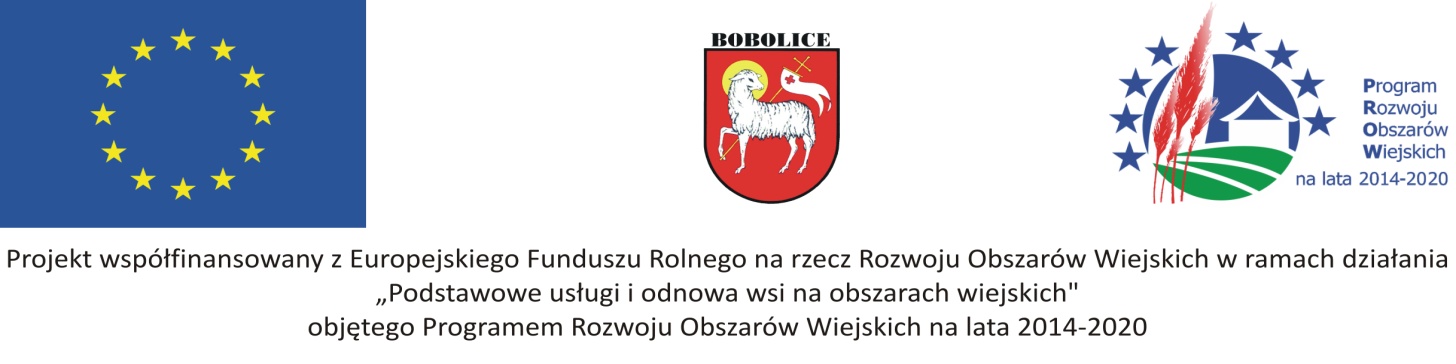 Postępowanie o udzielenie zamówienia prowadzone jest na zasadach określonych w ustawie  z dnia 11 września  2019 r. ustawa Prawo zamówień publicznych(t.j. Dz. U. z 2022 r. poz. 1710 z póź. zm.).„Poprawa gospodarki wodno – ściekowej na terenie miejscowości Ujazd, gm. Bobolice”kod CPV:45000000-7 – roboty budowlane45330000-9 -  roboty instalacyjne wodno – kanalizacyjne i sanitarne45111200-0 – roboty w zakresie przygotowania terenu pod budowę i roboty ziemne45231300-8 – roboty budowlane w zakresie budowy wodociągów i rurociągów do odprowadzania ścieków45252127-4 – roboty budowlane w zakresie oczyszczalni ścieków45252200-0 – wyposażenie oczyszczalni ścieków45232420-2 – roboty w zakresie ścieków45252100-9 – roboty budowlane w zakresie zakładów oczyszczania ścieków45232400-6 – roboty budowlane w zakresie kanałów ściekowych45232440-8 – roboty budowlane w zakresie budowy rurociągów do odprowadzania ścieków45232430-5 – roboty w zakresie uzdatniania wodyZatwierdzono w dniu 05.07.2023 r.Z up. Burmistrza BobolicSekretarz Gminy/-/Krzysztof DziadulBobolice,2023-07-05Nr sprawy: ZP.042.8.2023.SZSPIS TREŚCI:ROZDZIAŁ A – INSTRUKCJA DLA WYKONAWCÓWNazwa oraz adres Zamawiającego 								strona 3Ochrona danych osobowych 									strona 3  Tryb udzielenia zamówienia 	strona 4  Opis przedmiotu zamówienia 									strona 5  Opis części zamówienia 									strona 5  Informacja o przewidywanych zamówieniach, o których mowa w art. 214 ust. 1 pkt. 7 			strona 6  Termin wykonania zamówienia 								strona 6  Warunki udziału w postępowaniu 								strona 6  Oświadczenia i dokumenty, jakie zobowiązani są dostarczyć Wykonawcy w celu potwierdzenia       spełniania warunków  udziału w postępowaniu oraz wykazania braku podstaw wykluczenia 		strona 10Informacje o sposobie porozumiewania się Zamawiającego z Wykonawcami oraz przekazywania            oświadczeń lub dokumentów, a także wskazanie osób upoważnionych do porozumiewania 	    się z Wykonawcami 										strona 12Wymagania dotyczące wadium 								strona 14Wymagania dotyczące zabezpieczenia należytego wykonania umowy					strona 14Termin związania ofertą 									strona 15Opis sposobu przygotowania oferty								strona 15Miejsce i termin składania ofert 								strona 17Opis sposobu obliczania ceny 									strona 18Opis kryteriów, którymi zamawiający będzie się kierował przy wyborze oferty, wraz z podaniem 		            wag tych kryteriów i sposobu oceny oferty	 						strona 19Informacje o formalnościach, jakie powinny zostać dopełnione po wyborze oferty w celu zawarciaumowy w sprawie zamówienia publicznego 							strona 20Istotne dla zmian postanowienia, które zostaną wprowadzone do treści zawartej umowy w sprawie zamówienia publicznego, ogólne warunki umowy albo wzór umowy 					strona 20         Informacje dotyczące walut obcych, w jakich mogą być prowadzone rozliczenia między Zamawiającym	a Wykonawcą 										strona 23Wysokość zwrotu kosztów w postępowaniu 							strona 23Pouczenie o środkach ochrony prawnej przysługujących Wykonawcy w toku postępowaniao udzielenie zamówienia 									strona 23Informacja o obowiązku osobistego wykonania przez Wykonawcę kluczowych części zamówienia 		strona 25ROZDZIAŁ B – OPIS PRZEDMIOTU ZAMÓWIENIA 						strona 26ROZDZIAŁ C – FORMULARZ OFERTOWY							strona 40Załączniki do SWZ od 1 do 11Oświadczenie Wykonawcy dotyczące o spełniania warunków udziału w postępowaniu – Załącznik nr 1 		Oświadczenie Wykonawcy dotyczące przesłanek wykluczenia z postępowania- Załącznik nr 1 	Oświadczenie Wykonawców wspólnie ubiegających się o udzielenie zamówienia – Załącznik nr 2 		Oświadczenie podmiotu udostępniającego zasoby – Załącznik nr 3	Zobowiązanie podmiotu do oddania do dyspozycji Wykonawcy niezbędnych zasobów na potrzeby realizacji Zamówień -  Załącznik nr 4		Oświadczenie Wykonawcy w zakresie art. 108 ust. 1 pkt. 5 – Załącznik nr 5 	Wykaz osób – Załącznik nr 6Harmonogram rzeczowo - finansowy dla ZADANIA NR 1– Załącznik nr 7Harmonogram rzeczowo - finansowy dla ZADANIA NR 2– Załącznik nr 8Harmonogram rzeczowo - finansowy dla ZADANIA NR 3– Załącznik nr 9Wzór Umowy dla ZADANIA NR 1 – Załącznik nr 10Wzór Umowy dla ZADANIA NR 2 – Załącznik nr 11Wzór Umowy dla ZADANIA NR 3 – Załącznik nr 12Załączniki do OPZ od 1 do 9Załącznik nr 1 – Dokumentacja dla ZADANIA NR 1Załącznik nr 2 – Dokumentacja dla ZADANIA NR 2Załącznik nr 3 – Dokumentacja dla ZADANIA NR 3Załacznik nr 4 – Przedmiar dla ZADANIA NR 1Załącznik nr 5 – Przedmiar dla ZADANIA NR 2Załacznik nr 6 – Przedmiar dla ZADANIA NR 3Załącznik nr 7 – Tabela równoważności dla ZADANIA NR 1Załacznik nr 8 – Tabela równoważności dla ZADANIA NR 2Załacznik nr 9 – Tabela równoważności dla ZADANIA NR 3ROZDZIAŁ A – INSTRUKCJA DLA WYKONAWCÓWNazwa oraz adres Zamawiającego.	Zamawiający:Gmina Bobolice ul. Ratuszowa 1, 76 – 020 Bobolice, tel. (094) 345-84-01Godziny urzędowania: od poniedziałku do środy od godz. 700 do godz. 1500,w czwartki od godz. 700 do godz. 1700,w piątki od godz. 700 do godz. 1300 .		Adres e–mail: zamowieniapubliczne@bobolice.pl.Adres strony internetowej, na której jest prowadzone postępowanie, i na której będą dostępne wszelkie dokumenty związane z prowadzoną procedurą:https://platformazakupowa.pl/pn/bobolice       Ochrona danych osobowych.ZADANIE OD NR 1 DO NR 3Zgodnie z art. 13 ust. 1 i 2 rozporządzenia Parlamentu Europejskiego i Rady (UE) 2016/679 
z dnia 27 kwietnia 2016 r. w sprawie ochrony osób fizycznych w związku z przetwarzaniem danych osobowych i w sprawie swobodnego przepływu takich danych oraz uchylenia dyrektywy 95/46/WE (ogólne rozporządzenie o danych) (Dz. U. UE L119 z dnia 4 maja 2016 r., str. 1; zwanym dalej „RODO”) informujemy, że:administratorem Pani/Pana danych osobowych jest Gmina Bobolice z siedzibą  
– Urząd Miejski w Bobolicach, ul. Ratuszowa 1, 76 – 020 Bobolice, inspektorem ochrony danych osobowych w Gminie Bobolice jest Przemysław Chojnowski, e-mail: iod@bobolice.pl, Pani/Pana dane osobowe przetwarzane będą na podstawie art. 6 ust. 1 lit. c RODO w celu związanym z przedmiotowym postępowaniem o udzielenie zamówienia publicznego pn. „Poprawa gospodarki wodno – ściekowej na terenie miejscowości Ujazd, w gm. Bobolice”, nr postępowania ZP.042.8.2023.SZ, prowadzonym w trybie podstawowym z możliwością przeprowadzenia negocjacji (art. 275 pkt. 2 ustawy Pzp),odbiorcami Pani/Pana danych osobowych będą osoby lub podmioty, którym udostępniona zostanie dokumentacja postępowania w oparciu o art. 74 ustawy PZPPani/Pana dane osobowe będą przechowywane, zgodnie z art. 78 ust. 1 PZP przez okres 4 lat od dnia zakończenia postępowania o udzielenie zamówienia, a jeżeli czas trwania umowy przekracza 4 lata, okres przechowywania obejmuje cały czas trwania umowy;obowiązek podania przez Panią/Pana danych osobowych bezpośrednio Pani/Pana dotyczących jest wymogiem ustawowym określonym w przepisach ustawy PZP, związanym z udziałem 
w postępowaniu o udzielenie zamówienia publicznego.w odniesieniu do Pani/Pana danych osobowych decyzje nie będą podejmowane 
w sposób zautomatyzowany, stosownie do art. 22 RODO.posiada Pani/Pan:na podstawie art. 15 RODO prawo dostępu do danych osobowych Pani/Pana dotyczących (w przypadku, gdy skorzystanie z tego prawa wymagałoby po stronie administratora niewspółmiernie dużego wysiłku może zostać Pani/Pan zobowiązana do wskazania dodatkowych informacji mających na celu sprecyzowanie żądania, w szczególności podania nazwy lub daty postępowania o udzielenie zamówienia publicznego lub konkursu albo sprecyzowanie nazwy lub daty zakończonego postępowania o udzielenie zamówienia);na podstawie art. 16 RODO prawo do sprostowania Pani/Pana danych osobowych (skorzystanie z prawa do sprostowania nie może skutkować zmianą wyniku postępowania 
o udzielenie zamówienia publicznego ani zmianą postanowień umowy w zakresie niezgodnym z ustawą PZP oraz nie może naruszać integralności protokołu oraz jego załączników);na podstawie art. 18 RODO prawo żądania od administratora ograniczenia przetwarzania danych osobowych z zastrzeżeniem okresu trwania postępowania o udzielenie zamówienia publicznego lub konkursu oraz przypadków, o których mowa w art. 18 ust. 2 RODO (prawo do ograniczenia przetwarzania nie ma zastosowania w odniesieniu 
do przechowywania, w celu zapewnienia korzystania ze środków ochrony prawnej 
lub w celu ochrony praw innej osoby fizycznej lub prawnej, lub z uwagi na ważne względy interesu publicznego Unii Europejskiej lub państwa członkowskiego);prawo do wniesienia skargi do Prezesa Urzędu Ochrony Danych Osobowych, 
gdy uzna Pani/Pan, że przetwarzanie danych osobowych Pani/Pana dotyczących narusza przepisy RODO;  nie przysługuje Pani/Panu:w związku z art. 17 ust. 3 lit. b, d lub e RODO prawo do usunięcia danych osobowych;prawo do przenoszenia danych osobowych, o którym mowa w art. 20 RODO;na podstawie art. 21 RODO prawo sprzeciwu, wobec przetwarzania danych osobowych, gdyż podstawą prawną przetwarzania Pani/Pana danych osobowych jest art. 6 ust. 1 lit. c RODO; przysługuje Pani/Panu prawo wniesienia skargi do organu nadzorczego na niezgodne 
z RODO przetwarzanie Pani/Pana danych osobowych przez administratora. Organem właściwym dla przedmiotowej skargi jest Urząd Ochrony Danych Osobowych, 
ul. Stawki 2, 00-193 Warszawa.     Tryb udzielenia zamówienia.		ZADANIE OD NR 1 DO NR 3Postępowanie o udzielanie zamówienia publicznego prowadzone jest w trybie podstawowym  
z możliwością przeprowadzenia negocjacji w celu ulepszenia treści ofert, które podlegają ocenie w ramach kryteriów oceny ofert, zgodnie z art. 275 pkt. 2 ustawy z dnia  11 września 2019 r. Prawo zamówień publicznych (tj. Dz. U. z 2022 r. poz. 1710 z póź. zm.), zwanej dalej „ustawą Pzp”, aktów wykonawczych do ustawy oraz niniejszej Specyfikacji Warunków Zamówienia zwanej dalej „SWZ”.Zamawiający przewiduje wybór oferty najkorzystniejszej z możliwością przeprowadzenia negocjacji.W przypadku podjęcia decyzji przez Zamawiającego o przeprowadzeniu negocjacji, Zamawiający zaprosi do negocjacji wszystkich Wykonawców, którzy złożyli oferty 
w odpowiedzi na ogłoszenie o zamówieniu, i których oferty nie podlegają odrzuceniu. W przypadku, o którym mowa w ust. 3, Zamawiający informuje równocześnie wszystkich Wykonawców, którzy w odpowiedzi na ogłoszenie o zamówieniu złożyli oferty, 
tzn. Wykonawców: których oferty nie zostały odrzucone oraz punktacji przyznanej ofertom w każdym kryterium oceny ofert i łącznej punktacji, których oferty zostały odrzucone, którzy nie zostali zakwalifikowani do negocjacji oraz punktacji przyznanej ich ofertom 
w każdym kryterium oceny ofert i łącznej punktacji, w przypadku, o którym mowa 
w art. 288 ust. 1 – podając uzasadnienie faktyczne i prawne.Zamawiający w zaproszeniu do negocjacji wskaże miejsce, termin i sposób prowadzenia negocjacji oraz kryteria oceny ofert, w ramach których będą prowadzone negocjacje w celu ulepszenia treści ofert. Podczas negocjacji ofert Zamawiający zapewnia równe traktowanie wszystkich Wykonawców, a prowadzone negocjacje mają poufny charakter. Żadna ze stron nie może, bez zgody drugiej strony, ujawniać informacji technicznych i handlowych związanych z negocjacjami. Zgoda jest udzielana w odniesieniu do konkretnych informacji i przed ich ujawnieniem. Zamawiający informuje równocześnie wszystkich Wykonawców, których oferty złożone 
w odpowiedzi na ogłoszenie o zamówieniu nie zostały odrzucone, o zakończeniu negocjacji 
oraz zaprasza ich do składania ofert dodatkowych. W zaproszeniu Zamawiający wyznaczy termin na złożenie ofert dodatkowych uwzględniając czas potrzebny na przygotowanie tych ofert, z tym że termin ten nie może być krótszy niż 5 dni, od dnia przekazania zaproszenia 
do składania ofert dodatkowych. Wykonawca może złożyć ofertę dodatkową, która zawiera nowe propozycje 
w zakresie treści oferty podlegające ocenie w ramach kryteriów oceny ofert wskazanych przez Zamawiającego w zaproszeniu do negocjacji.Oferta dodatkowa nie może być mniej korzystna w żadnym z kryteriów oceny ofert wskazanych w zaproszeniu do negocjacji niż oferta złożona w odpowiedzi 
na ogłoszenie o zamówieniu.Oferta przestaje wiązać Wykonawcę w zakresie, w jakim złoży on ofertę dodatkową zawierającą korzystniejsze propozycje w ramach każdego z kryteriów oceny ofert wskazanych w zaproszeniu do negocjacji.Oferta dodatkowa, która jest mniej korzystna w którymkolwiek z kryteriów oceny ofert wskazanych w zaproszeniu do negocjacji niż oferta złożona w odpowiedzi na ogłoszenie 
o zamówieniu, podlega odrzuceniu.Zamawiający nie przewiduje możliwości ograniczenia liczby Wykonawców, których zaprosi do negocjacji ofert.W przypadku, gdy Zamawiający nie prowadzi negocjacji, dokonuje wyboru najkorzystniejszej oferty spośród niepodlegających odrzuceniu ofert złożonych 
w odpowiedzi na ogłoszenie o zamówieniu.Na podstawie art. 310 ustawy „Pzp” Zamawiający może unieważnić postępowanie 
o udzielenie zamówienia, jeżeli środki publiczne, które Zamawiający zamierzał przeznaczyć 
na sfinansowanie całości lub części zamówienia, nie zostały mu przyznane, a możliwość unieważnienia postępowania na tej podstawie została przewidziana w ogłoszeniu o zamówieniu 
w postępowaniu prowadzonym w trybie podstawowym.Wartość zamówienia nie przekracza progów unijnych, o jakich stanowi art. 3 ustawy Pzp.Zamawiający nie dopuszcza składania ofert wariantowych.Zamawiający nie przewiduje aukcji elektronicznej.Zamawiający nie przewiduje złożenia oferty w postaci katalogów elektronicznych.Zamawiający nie prowadzi postępowania w celu zawarcia umowy ramowej.Zamawiający nie zastrzega możliwości ubiegania się o udzielenie zamówienia wyłącznie przez Wykonawców, o których mowa w art. 94 Pzp.Zamawiający nie określa dodatkowych wymagań związanych z zatrudnianiem osób, 
o których mowa w art. 96 ust. 2 pkt. 2 Pzp.Opis przedmiotu zamówienia.ZADANIE OD NR 1 DO NR 3Przedmiotem zamówienia jest realizacja zadania pn. „Poprawa gospodarki wodno – ściekowej 
na terenie miejscowości Ujazd, gm. Bobolice”, w tym wykonanie wszystkich prac prowadzących 
do osiągnięcia stanu zgodnego z opisem przedmiotu zamówenia, ze szczegółowymi specyfikacjami technicznymi wykonania i odbioru robót budowlanych i SWZ oraz wzorem umowy w sprawie zamówienia publicznego. Wszystkie zapisy SWZ i załączniki dotyczące przedmiotu zamówienia rozpatrywać należy łącznie – wraz ze wszystkimi załączonymi dokumentami (kompleksowo).Opis części zamówienia.ZADANIE OD NR 1 DO NR 3Zamawiający dopuszcza składanie ofert częściowych.Zamawiający dokonał podziału zamówienia na trzy (3) części (trzy zadania):ZADANIE NR 1: Budowa kanalizacji sanitarnej tłoczno – grawitacyjnej w m. Ujazd, 
gm. Bobolice.ZADANIE NR 2: Budowa lokalnej oczyszczalni ścieków wraz z infrastrukturą towarzyszącą 
w m. Ujazd, gm. Bobolice.ZADANIE NR 3: Remont i przebudowa budynku stacji uzdatniania wody wraz z przebudową 
i rozbudową instalacji technologicznej, wewnętrznych i zewnętrznych instalacji wod-kan, i energetycznych, wymiany obudów studni 
na naziemne wraz z wymianą wyposażenia i uzbrojenia studni, wykonania utwardzenia dojazdu do studni oraz oświetlenia zewnętrznego w m. Ujazd, gm. Bobolice.Ofertę można składać na trzy części.Zamawiający nie ogranicza liczby części zamówienia, którą można udzielić jednemu Wykonawcy.Każde zadanie (część zamówienia) będzie oceniana odrębnie.Każdy Wykonawca ma prawo złożyć tylko jedną ofertę w każdej z części zamówienia. 
Za równoznaczne ze złożeniem więcej niż jednej oferty przez tego samego Wykonawcę zostanie uznana sytuacja, w której ten sam podmiot występuje w dwóch lub więcej ofertach składanych wspólnie lub jest samodzielnym Wykonawcą w ramach jednej części postępowania, 
a jednocześnie jest uczestnikiem wspólnej oferty.Informacja o przewidywanych zamówieniach, o których mowa w art. 214 ust. 1 pkt. 7.ZADANIE OD NR 1 DO NR 3Zamawiający  nie przewiduje udzielenia zamówień, o których mowa w art. 214 ust. 1 pkt. 7 ustawy Pzp.     Termin wykonania zamówienia.Termin realizacji przedmiotu zamówienia:ZADANIE NR 1 i ZADANIE NR 2 – od daty podpisania Umowy do dnia 15.03.2024 r.ZADANIE NR 3 – od daty podpisania Umowy do dnia 15.12.2024 r.     Warunki udziału w postępowaniu. ZADANIE OD NR 1 DO NR 3O udzielenie zamówienia mogą ubiegać się Wykonawcy, którzy:nie podlegają wykluczeniu z postępowania o udzielenie zamówienia na podstawie art. 108 ust. 1 oraz art. 109 ust. 1 pkt 4; Na podstawie art. 108 ustawy z postępowania o udzielenia zamówienia Zamawiający wykluczy Wykonawcę:będącego osobą fizyczną, którego prawomocnie skazano za przestępstwo: udziału w zorganizowanej grupie przestępczej albo związku mającym na celu popełnienie przestępstwa lub przestępstwa skarbowego, o którym mowa w art. 258 Kodeksu karnego,handlu ludźmi, o którym mowa w art. 189a Kodeksu karnego,o którym mowa w art. 228-230a, art. 250a Kodeksu karnego lub w art. 46 
lub art. 48 ustawy z dnia 25 czerwca 2010 r. o sporcie,finansowania przestępstwa o charakterze terrorystycznym, o którym mowa 
w art. 165a Kodeksu karnego, lub przestępstwo udaremniania lub utrudniania stwierdzenia przestępnego pochodzenia pieniędzy lub ukrywania ich pochodzenia, 
o którym mowa w art. 299 Kodeksu karnego,o charakterze terrorystycznym, o którym mowa w art. 115 § 20 Kodeksu karnego, lub mające na celu popełnienie tego przestępstwa,powierzenia wykonywania pracy małoletniemu cudzoziemcowi, o którym mowa 
w art. 9 ust. 2 ustawy z dnia 15 czerwca 2012 r. o skutkach powierzania wykonywania pracy cudzoziemcom przebywającym wbrew przepisom 
na terytorium Rzeczypospolitej Polskiej (Dz. U. poz. 769),przeciwko obrotowi gospodarczemu, o których mowa w art. 296-307 Kodeksu karnego, przestępstwo oszustwa, o którym mowa w art. 286 Kodeksu karnego, przestępstwo przeciwko wiarygodności dokumentów, o których mowa w art. 270
-277d Kodeksu karnego, lub przestępstwo skarbowe,o którym mowa w art. 9 ust. 1 i 3 lub art. 10 ustawy z dnia 15 czerwca 2012 r. 
o skutkach powierzania wykonywania pracy cudzoziemcom przebywającym wbrew przepisom na terytorium Rzeczypospolitej Polskiej- lub za odpowiedni czyn zabroniony określony w przepisach prawa obcego;jeżeli urzędującego członka jego organu zarządzającego lub nadzorczego, wspólnika spółki w spółce jawnej lub partnerskiej albo komplementariusza w spółce komandytowej lub komandytowo – akcyjnej lub prokurenta prawomocnie skazano 
za przestępstwo, o którym mowa w pkt. 1;wobec którego wydano prawomocny wyrok sądu lub ostateczną decyzję administracyjną o zaleganiu z uiszczeniem podatków, opłat lub składek 
na ubezpieczenie społeczne lub zdrowotne, chyba że Wykonawca odpowiednio przed upływem terminu do składania wniosków o dopuszczenie do udziału w postępowaniu albo przed upływem terminu składania ofert dokonał płatności należnych podatków, opłat lub składek na ubezpieczenie społeczne lub zdrowotne wraz z odsetkami lub grzywnami lub zawarł wiążące porozumienie w sprawie spłaty tych należności;wobec którego prawomocnie orzeczono zakaz ubiegania się o zamówienia publiczne;jeżeli Zamawiający może stwierdzić, na podstawie wiarygodnych przesłanek, 
że Wykonawca zawarł z innymi Wykonawcami porozumienie mające na celu zakłócenie konkurencji, w szczególności jeżeli należąc do tej samej grupy kapitałowej w rozumieniu ustawy z dnia 16 lutego 2007 r. o ochronie konkurencji i konsumentów, złożyli odrębne oferty, oferty częściowe lub wnioski o dopuszczenie do udziału 
w postępowaniu, chyba że wykażą, że przygotowali te oferty lub wnioski niezależnie od siebie;jeżeli, w przypadkach, o których mowa w art. 85 ust. 1 ustawy, doszło do zakłócenia konkurencji wynikającego z wcześniejszego zaangażowania tego wykonawcy 
lub podmiotu, który należy z wykonawcą do tej samej grupy kapitałowej w rozumieniu ustawy z dnia 16 lutego 2007 r. o ochronie konkurencji i konsumentów, chyba 
że spowodowane tym zakłócenie konkurencji może być wyeliminowane w inny sposób niż przez wykluczenie wykonawcy z udziału w postępowaniu o udzielenie zamówienia.Na podstawie art. 109 ust. 1 pkt. 4 ustawy z postępowania o udzielenia zamówienia Zamawiający wykluczy Wykonawcę w stosunku, do którego otwarto likwidację, ogłoszono upadłość, którego aktywami zarządza likwidator lub sąd, zawarł układ 
z wierzycielami, którego działalność gospodarcza jest zawieszona albo znajduje 
się on w innej tego rodzaju sytuacji wynikającej z podobnej procedury przewidzianej 
w przepisach miejsca wszczęcia tej procedury.spełniają warunki udziału w postępowaniu dotyczące:zdolności do występowania w obrocie gospodarczym: Zamawiający 
nie wyznacza szczegółowego warunku w tym zakresie;sytuacji ekonomicznej lub finansowej: Zamawiający uzna ten warunek 
za spełniony, gdy Wykonawca posiada aktualną – opłaconą polisę, a w przypadku jej braku inny dokument na sumę ubezpieczenia OC nie niższą niż 500.000,00 
zł brutto (słownie: pięćset tysięcy złotych 00/100) na jedno i na wszystkie zdarzenia dla ZADANIA NR 1, dla ZADANIA NR 2, dla ZADANIA NR 3. W przypadku, gdy z treści polisy lub dokumentu ubezpieczenia nie będzie wynikało, że ubezpieczenie jest opłacone, Wykonawca zobowiązany jest do napisania i podpisania na kserokopii polisy dokumentu ubezpieczenia krótkiego oświadczenia, które będzie się zawierało w następującym stwierdzeniu:  ubezpieczenie zostało opłacone. Natomiast w przypadku gdy zostanie złożony oryginał polisy dokumentu ubezpieczenia, Wykonawca zobowiązany jest złożyć odrębne oświadczenie, potwierdzające, że ubezpieczenie zostało opłacone.zdolności technicznej lub zawodowej – gdy Wykonawca wykaże, że dysponuje 
lub będzie dysponować, dla ZADANIA NR 1, dla ZADANIA NR 2 
i dla ZADANIA NR 3, jedną osobą pełniącą funkcję kierownika budowy, posiadającą aktualne uprawnienia do kierowania robotami budowlanymi; Dla każdego zadania Zamawiający wymaga przedstawienia aktualnego zaświadczenia osób pełniących funkcę kierownika budowy (ZADANIE NR 1, ZADANIE NR 2, ZADANIE NR 3).Na podstawie art. 104 ustawy z dnia 7 lipca 1994 roku Prawo budowlane (Dz. U. z 2020 r. poz. 1333 z późn. zm.) osoby, które przed dniem wejścia w życie ustawy, uzyskały uprawnienia budowlane lub stwierdzenie posiadania przygotowania zawodowego 
do pełnienia samodzielnych funkcji technicznych w budownictwie, zachowują uprawnienia do pełnienia tych funkcji w dotychczasowym zakresie. Zakres uprawnień budowlanych należy odczytywać zgodnie z ich treścią decyzji o ich nadaniu w oparciu 
o przepisy będące podstawą ich nadania. Ponadto, zgodnie z art. 12a ustawy Prawo budowlane samodzielne funkcje techniczne w budownictwie, określone w art. 12 ust. 1 ustawy Prawo budowlane, mogą również wykonywać osoby, których odpowiednie kwalifikacje zawodowe zostały uznane na zasadach określonych w przepisach odrębnych. W związku z powyższym, Zamawiający zaakceptuje uprawnienia budowlane odpowiadające uprawnieniom wymaganym przez Zamawiającego, które zostały wydane na podstawie wcześniej obowiązujących przepisów oraz zagraniczne uprawnienia uznane w zakresie i na zasadach opisanych w ustawie z dnia 22 grudnia 2015 r. 
o zasadach uznawania kwalifikacji zawodowych nabytych w państwach członkowskich Unii Europejskiej (Dz. U. z 2016 r. poz. 65). Wszystkie osoby przewidziane do realizacji zamówienia muszą biegle posługiwać się językiem polskim. W przeciwnym wypadku Wykonawca zobowiązany jest do udostępnienia wystarczającej liczby kompetentnych tłumaczy, wykazujących znajomość języka technicznego w zakresie terminologii budowlanej, we wszystkich specjalnościach występujących przy realizacji zamówienia.W przypadku składania oferty wspólnej ww. warunek musi spełniać co najmniej jeden 
z Wykonawców w całości. W przypadku, gdy jakakolwiek wartość dotycząca 
ww. warunku wyrażona będzie w walucie obcej, Zamawiający przeliczy tę wartość 
na walutę polską na podstawie średniego kursu złotego w stosunku do walut obcych określonego w Tabeli Kursów Narodowego Banku Polskiego, dla danej waluty, z daty wszczęcia postępowania o udzielenie zamówienia publicznego (za datę wszczęcia postępowania Zamawiający uznaje datę umieszczenia ogłoszenia o zamówieniu 
w miejscu publicznie dostępnym w swojej siedzibie oraz na stronie internetowej). Jeżeli w tym dniu nie będzie opublikowany średni kurs NBP, Zamawiający przyjmie kurs średni z ostatniej tabeli przed wszczęciem postępowania.Zamawiający może, na każdym etapie postępowania, uznać, że Wykonawca nie posiada wymaganych zdolności, jeżeli zaangażowanie zasobów technicznych lub zawodowych Wykonawcy w inne przedsięwzięcia gospodarcze Wykonawcy może mieć negatywny wpływ 
na realizację zamówienia. Wykonawca będzie dysponował na placu budowy w związku z wykonaniem robót takimi pracownikami technicznymi i robotnikami, którzy posiadają odpowiednie kwalifikacje zawodowe, przeszkolenie w zakresie bezpieczeństwa i higieny pracy oraz dbają o dobre wykonanie swoich prac.Zamawiający ma prawo zgłaszać Wykonawcy uwagi w stosunku do osób, które jego zdaniem są niekompetentne lub niedbałe w wykonywaniu swojej pracy, lub których obecność na terenie placu budowy jest uznana przez niego na niepożądaną. Warunki zatrudnienia na podstawie art 95 ust. 1.:Zamawiający, zgodnie z art. 95 ustawy, wymaga zatrudnienia przez Wykonawcę 
lub podwykonawcę na podstawie stosunku pracy osób wykonujących czynności fizyczne związane z realizacją zamówienia,zatrudnienie, o którym mowa w ppkt. a) powinno trwać przez cały okres realizacji zamówienia,na każde żądanie Zamawiającego, Wykonawca lub podwykonawca zobowiązuje 
się przedstawić dowody zatrudnienia na podstawie umowy o pracę (np. oświadczenie zatrudnionego pracownika, oświadczenie Wykonawcy lub podwykonawcy o zatrudnieniu pracownika na podstawie umowy o pracę, poświadczoną za zgodność z oryginałem kopię umowy o pracę zatrudnionego pracownika) osób, o których   mowa w ppkt.  a), zgodnie 
z art. 438 ust. 2 ustawy.Zgodnie z art. 95 ust. oraz art. 438 ustawy Pzp Zamawiający wymaga, aby Wykonawca 
lub Podwykonawca/(y) zatrudniali na podstawie umowy o pracę rozumieniu art. 22 §1 ustawy z dnia 26 czerwca 1974 r. – Kodeks pracy (t.j. Dz.U. z 2020 r., poz. 1320) wszystkie osoby, które wykonywać będą następujące czynności podczas realizacji zamówienia:wykonanie robót elektrycznych, sanitarnych, ppoż., wykonanie robót ziemnych, warstw konstrukcyjnych oraz nawierzchni drogowej, nawierzchni chodnika, wykonanie robót montażowych w zakresie sieci wodno – kanalizacyjnych.Sposób dokumentowania zatrudnienia na podstawie umowy o pracę, uprawnienia Zamawiającego w zakresie kontroli spełniania wyżej wskazanych przez Wykonawcę wymagań oraz sankcji z tytułu niespełnienia tych wymagań określone zostały we wzorach  Umów stanowiących Załącznik nr 10, Załącznik nr 11, Załacznik nr 12 do SWZ.Wykonawca w ciągu 14 dni kalendarzowych od dnia podpisania umowy przekaże Zamawiającemu wykaz osób, które realizują przedmiot umowy z wyraźnym wskazaniem osób, które będą wykonywać czynności wskazane w ust. 5 d). Wykaz winien zawierać: liczbę osób, imię i nazwisko tych osób, rodzaj umowy o pracę i wymiaru etatu. Wraz 
z wykazem Wykonawca przedkłada oświadczenie Wykonawcy lub Podwykonawcy, które powinno zawierać w szczególności: dokładne określenie podmiotu składającego oświadczenie, datę złożenia oświadczenia, oświadczenie, że objęte wezwaniem czynności wykonują osoby zatrudnione przez Wykonawcę lub Podwykonawcę na podstawie umowy o pracę;oświadczenie o opłacaniu przez Wykonawcę lub Podwykonawcę składek na ubezpieczenia społeczne i zdrowotne z tytułu zatrudnienia na podstawie umów o pracę za ostatni okres rozliczeniowy;oświadczenie o zgłoszeniu pracownika/ów przez Wykonawcę lub Podwykonawcę do ubezpieczeń.Ww. dokumenty winny być podpisane przez osobę uprawnioną do ich złożenia w imieniu Wykonawcy lub Podwykonawcy.Wykonawca zobowiązany jest do aktualizacji wykazu wraz z oświadczeniem 
i przekazywaniu dokumentów Zamawiającemu w ciągu 7 kalendarzowych dni od dnia dokonania zmiany. Zmiana osób wymienionych w wykazie nie wymaga aneksu do umowy.Zamawiający uprawniony jest w szczególności do:żądania oświadczeń i dokumentów w zakresie potwierdzenia spełniania ww. wymogów i dokonywania ich oceny,żądania wyjaśnień w przypadku wątpliwości w zakresie potwierdzenia spełniania ww. wymogów,przeprowadzenia kontroli na miejscu wykonywania robót w celu zweryfikowania obowiązku Wykonawcy, czy osoby wykonujące czynności wskazane w pkt. 6 są osobami wskazanymi 
w wykazie osób, o którym mowa w pkt. 8.Zamawiający zastrzega sobie prawo kontroli wypełniania przez Wykonawcę obowiązku określonego w pkt. 5 - 9 w trakcie całego okresu realizacji Umowy. Wykonawca każdorazowo na wezwanie Zamawiającego jest zobowiązany przedstawić dowody zatrudnienia na podstawie umowy o pracę osób wskazanych w wykazie, o którym mowa w pkt. 6 w terminie wskazanym przez Zamawiającego, lecz nie krótszym niż 7 dni kalendarzowych. W trakcie realizacji niniejszej umowy na każde wezwanie Zamawiającego w terminie, o którym mowa pkt. 10 Wykonawca przedłoży Zamawiającemu wskazane poniżej dowody 
w celu potwierdzenia spełnienia wymogu zatrudnienia na podstawie umowy o pracę przez Wykonawcę lub podwykonawcę w trakcie realizacji niniejszej umowy:poświadczoną za zgodność z oryginałem odpowiednio przez Wykonawcę lub podwykonawcę kopię umowy/umów o pracę osób wykonujących w trakcie realizacji zamówienia czynności, o których mowa w pkt. 6 (wraz z dokumentem regulującym zakres obowiązków, jeżeli został sporządzony). Kopia umowy/umów powinna zostać zanonimizowana w sposób zapewniający ochronę danych osobowych pracowników, zgodnie z przepisami ustawy z dnia 10 maja 2018 r. o ochronie danych osobowych (tj. w szczególności bez adresów, nr PESEL pracowników). Imię i nazwisko pracownika nie podlega anonimizacji. Informacje takie jak: data zawarcia umowy, rodzaj umowy o pracę i wymiar etatu powinny być możliwe do zidentyfikowania;zaświadczenia właściwego oddziału ZUS, potwierdzające opłacanie przez wykonawcę lub podwykonawcę składek na ubezpieczenia społeczne i zdrowotne z tytułu zatrudnienia 
na podstawie umów o pracę za ostatni okres rozliczeniowy;poświadczoną za zgodność z oryginałem odpowiednio przez Wykonawcę 
lub podwykonawcę kopię dowodu potwierdzającego zgłoszenie pracownika przez pracodawcę do ubezpieczeń, zanonimizowaną w sposób zapewniający ochronę danych osobowych pracowników, zgodnie z przepisami ustawy z dnia 10 maja 2018 r. o ochronie danych osobowych. Imię i nazwisko pracownika nie podlega anonimizacji.Zamawiający może żądać przedłożenia jednocześnie wszystkich lub też każdego z osobna dowodów określonych w pkt. 11.Brak przedłożenia Zamawiającemu dowodów określonych w pkt. 11, w terminie wyznaczonym przez Zamawiającego, Zamawiający uzna za brak zatrudnienia na podstawie umowy o pracę.Wykonawca może w celu potwierdzenia spełniania warunków udziału w postępowaniu, 
w stosownych sytuacjach oraz w odniesieniu do konkretnego zamówienia, polegać 
na zdolnościach technicznych lub zawodowych innych podmiotów, niezależnie od charakteru prawnego łączących go z nim stosunków prawnych. Wykonawca, który polega na zdolnościach lub sytuacji innych podmiotów, musi udowodnić Zamawiającemu, że realizując zamówienie, będzie dysponował niezbędnymi zasobami tych podmiotów, w szczególności przedstawiając (wraz z ofertą) zobowiązanie tych podmiotów 
do oddania mu do dyspozycji niezbędnych zasobów na potrzeby realizacji zamówienia 
– Załącznik nr 4 do SWZ.Zamawiający ocenia, czy udostępniane Wykonawcy przez inne podmioty zdolności techniczne lub zawodowe, pozwalają na wykazanie przez Wykonawcę spełniania warunków udziału 
w postępowaniu oraz bada, czy nie zachodzą wobec tego podmiotu podstawy wykluczenia, 
o których mowa w art. 108 oraz 109. Jeżeli zdolności techniczne lub zawodowe lub sytuacja ekonomiczna lub finansowa, podmiotu, 
o którym mowa w SWZ, Rozdział A pkt. VIII.1.2, nie potwierdzają spełnienia przez Wykonawcę warunków udziału w postępowaniu lub zachodzą wobec tych podmiotów podstawy wykluczenia, Zamawiający żąda, aby Wykonawca w terminie określonym przez Zamawiającego: zastąpił ten podmiot innym podmiotem lub podmiotami lub zobowiązał się do osobistego wykonania odpowiedniej części zamówienia, jeżeli wykaże zdolności techniczne lub zawodowe, o których mowa w SWZ, Rozdział A pkt. VIII.1.2) lit. c). Zamawiający żąda, aby Wykonawca w Formularzu oferty pkt. IV.3, wskazał części zamówienia, których wykonanie zamierza powierzyć podwykonawcom i podanie firm podwykonawców. Jeżeli zmiana albo rezygnacja z podwykonawcy dotyczy podmiotu, na którego zasoby Wykonawca powoływał się, na zasadach określonych w art. 118 ust. 1 ustawy Pzp, w celu wykazania spełniania warunków udziału w postępowaniu, Wykonawca jest obowiązany wykazać Zamawiającemu, że proponowany inny podwykonawca lub Wykonawca samodzielnie spełnia je w stopniu nie mniejszym niż podwykonawca, na którego zasoby Wykonawca powoływał 
się w trakcie postępowania o udzielenie zamówienia. Jeżeli powierzenie podwykonawcy wykonania części zamówienia na roboty następuje 
w trakcie jego realizacji, Wykonawca na żądanie Zamawiającego przedstawia oświadczenie, 
o którym mowa w art. 125 ust. 1 ustawy Pzp, lub oświadczenia lub dokumenty potwierdzające brak podstaw wykluczenia wobec tego podwykonawcy. Jeżeli Zamawiający stwierdzi, że wobec danego podwykonawcy zachodzą podstawy wykluczenia, Wykonawca obowiązany jest zastąpić tego podwykonawcę lub zrezygnować 
z powierzenia wykonania części zamówienia podwykonawcy. Przepisy SWZ, Rozdziału A pkt. VIII,  stosuje się wobec dalszych podwykonawców. Powierzenie wykonania części zamówienia podwykonawcom nie zwalnia Wykonawcy 
z odpowiedzialności za należyte wykonanie tego zamówienia. Warunki udziału w postępowaniu mają na celu zweryfikowanie zdolności Wykonawcy do należytego wykonania udzielanego zamówienia. Zamawiający dokona oceny spełniania przez Wykonawców warunków określonych w SWZ wg formuły „spełnia - nie spełnia”, na podstawie oświadczeń i dokumentów określonych w SWZ. Niespełnienie któregokolwiek z warunków spowoduje wykluczenie Wykonawcy z postępowania.      Oświadczenia i dokumenty, jakie zobowiązani są dostarczyć Wykonawcy w celu potwierdzenia spełniania warunków udziału w postępowaniu oraz wykazania braku podstaw wykluczenia. ZADANIE OD NR 1 DO NR 3Dokumenty wymagane przez Zamawiającego, które należy dołączyć do oferty: Formularz oferty – Rozdział C  do SWZ.	W przypadku składania oferty wspólnej należy złożyć jeden wspólny formularz.Odpis lub informacja z Krajowego Rejestru Sądowego, Centralnej Ewidencji i Informacji 
o Działalności Gospodarczej lub innego właściwego rejestru, w celu potwierdzenia, 
że osoba działająca w imieniu (odpowiednio: Wykonawcy lub podmiotu udostępniającego zasoby) jest umocowana do jego reprezentowania. Wykonawca nie jest zobowiązany 
do złożenie ww. dokumentów, jeżeli Zamawiający może je uzyskać za pomocą bezpłatnych i ogólnodostępnych baz danych, o ile Wykonawca wskazał w Rozdziale C do SWZ (Formularz oferty) dane umożliwiające dostęp do tych dokumentów.Zobowiązanie innego podmiotu do oddania do dyspozycji niezbędnych zasobów 
na potrzeby realizacji zamówienia, jeżeli Wykonawca polega na zdolnościach 
lub sytuacjach innych podmiotów na zasadach określonych w art. 118 Ustawy Pzp (jeżeli dotyczy) – Załącznik nr 4 do SWZ.  Ww. dokument należy złożyć w oryginale lub kopii notarialnie potwierdzonej.Harmonogram rzeczowo - finansowy, który będzie podstawą do m.in. ewentualnego aneksowania Umowy według Załącznika nr 7 do SWZ dla ZADANIA NR 1, Załacznika nr 8 do SWZ dla ZADANIA NR 2, Załącznika nr 9 do SWZ dla ZADANIA NR 3.W przypadku składania oferty w postaci elektronicznej dokument wymaga kwalifikowanego podpisu elektronicznego osób uprawnionych do reprezentacji Wykonawcy.Kosztorys zbiorczy sporządzony przez Wykonawcę w oparciu o własną, opartą na rachunku ekonomicznym, kalkulację cenową. Wykaz osób skierowanych do realizacji zamówienia publicznego, zgodnie z zapisami  Rozdziału A VIII pkt.1. 2)  c) dla ZADANIA NR 1, ZADANIA NR 2, ZADANIA NR 3 
– Załącznik nr 6 do SWZ.Oświadczenie o spełnianiu warunków udziału w postępowaniu – Załącznik nr 1 do SWZ.	W przypadku składania oferty wspólnej ww. oświadczenie składa każdy z Wykonawców składających ofertę wspólną. Oświadczenie o braku podstaw do wykluczenia z postępowania – Załącznik nr 1 do SWZ.	W przypadku składania oferty wspólnej ww. oświadczenie składa każdy z Wykonawców składających ofertę wspólną. Oświadczenie Wykonawcy o powierzeniu podwykonawcom wykonania wskazanych części (zakresu) zamówienia (jeżeli są już znani), zawarte  w Formularzu oferty pkt. IV.3, stanowiącym Rozdział C do SWZ.Oświadczenie należy wypełnić, jeżeli Wykonawca przewiduje udział podwykonawców.Pełnomocnictwo zgodne z obowiązującymi przepisami prawa, wystawione dla osoby (osób) upoważnionych do reprezentowania Wykonawcy w toku postępowania o udzielenie zamówienia publicznego, o ile nie wynika ono z przedstawionych dokumentów. Pełnomocnictwo winno być załączone w postaci elektronicznej i opatrzone kwalifikowanym podpisem elektronicznym. Pełnomocnictwo powinno być opatrzone kwalifikowanym podpisem elektronicznym przez mocodawców, czyli osoby upoważnione do reprezentowania poszczególnych członków konsorcjum lub przez wspólników spółki cywilnej.Podmiotowe środki dowodowe, tj.:  Zobowiązanie podmiotu udostępniającego zasoby do oddania Wykonawcy 
do dyspozycji niezbędnych zasobów na potrzeby realizacji danego zamówienia 
wraz z oświadczeniem podmiotu udostępniającego zasoby, potwierdzającym brak podstaw wykluczenia tego podmiotu oraz spełnianie warunków udziału w postępowaniu, 
w zakresie, w jakim Wykonawca powołuje się na jego zasoby – Załącznik nr 3 do SWZ. Zobowiązanie podmiotu udostępniającego zasoby może być zastąpione innym podmiotowym środkiem dowodowym potwierdzającym, że Wykonawca realizując zamówienie, będzie dysponował niezbędnymi zasobami tego podmiotu,Ww. dokument należy złożyć  tylko wtedy, gdy Wykonawca polega na zdolnościach lub sytuacji podmiotu udostępniającego zasoby.Wykonawca spełnia warunki udziału w postępowaniu, tj.:W celu potwierdzenia spełnienia przez Wykonawcę warunku udziału w postępowaniu, określonego w SWZ, Rozdział A pkt. VIII.1.2) b),  Wykonawca przedłoży przed podpisaniem Umowy, opłaconą polisę, a w przypadku jej braku inny dokument potwierdzający, że Wykonawca jest ubezpieczony od odpowiedzialności cywilnej 
w zakresie prowadzonej działalności związanej z przedmiotem zamówienia, na sumę ubezpieczenia OC nie niższą niż 500.000,00 zł brutto dla ZADANIA NR 1, ZADANIA NR 2, ZADANIA NR 3. W przypadku gdy z treści polisy lub dokumentu ubezpieczenia nie będzie wynikało, że ubezpieczenie jest opłacone, Wykonawca zobowiązany jest do napisania i podpisania na kserokopii polisy dokumentu ubezpieczenia krótkiego oświadczenia, które będzie się zawierało w następującym stwierdzeniu: ubezpieczenie zostało opłacone. Natomiast w przypadku, gdy zostanie złożony oryginał polisy dokumentu ubezpieczenia, Wykonawca zobowiązany jest złożyć odrębne oświadczenie, potwierdzające, że ubezpieczenie zostało opłacone.W celu potwierdzenia spełniania przez Wykonawcę warunku udziału w postępowaniu określonego w SWZ, Rozdział A pkt. VIII.1.2) c), należy wykazać, że Wykonawca dysponuje lub będzie dysponować, jedną osobą pełniącą funkcję kierownika budowy, posiadającą aktualne uprawnienia do kierowania robotami budowlanymi dla ZADANIA NR 1, ZADANIA NR 2, ZADANIA NR 3  - druk do wypełnienia ZAŁĄCZNIK NR 6 DO SWZ – druk do wypełnienia Załacznik nr 6 do SWZ.W przypadku składania oferty wspólnej Wykonawcy składający ofertę wspólną składają jeden wspólny ww. wykaz za zgodność z oryginałem.	Na podstawie art. 274 ust. 1 ustawy Pzp Zamawiający wzywa Wykonawcę, którego oferta została najwyżej oceniona, do złożenia w wyznaczonym terminie, nie krótszym niż 5 dni 
od dnia wezwania, podmiotowych środków dowodowych, jeżeli wymagał ich złożenia 
w ogłoszeniu o zamówieniu lub dokumentach zamówienia, aktualnych na dzień złożenia podmiotowych środków dowodowych.Wykonawcy zagraniczni – Zamawiający nie wymaga złożenia dokumentów, o których mowa w §4 Rozporządzenia Ministra Rozwoju, Pracy i Technologii z dnia 23 grudnia 2020 r. 
w sprawie podmiotowych środków dowodowych oraz innych dokumentów lub oświadczeń, jakich może żądać Zamawiający od Wykonawcy.Zamawiający nie wzywa do złożenia podmiotowych środków dowodowych, jeżeli:może je uzyskać za pomocą bezpłatnych i ogólnodostępnych baz danych, w szczególności rejestrów publicznych w rozumieniu ustawy z dnia 17 lutego 2005 r. o informatyzacji działalności podmiotów realizujących zadania publiczne, o ile Wykonawca wskazał w oświadczeniu, o którym mowa w art. 125 ust. 1 Pzp dane umożliwiające dostęp do tych środków;podmiotowym środkiem dowodowym jest oświadczenie, którego treść odpowiada zakresowi   oświadczenia, o którym mowa w art. 125 ust. 1 ustawy Pzp.Wykonawca nie jest zobowiązany do złożenia podmiotowych środków dowodowych, które Zamawiający posiada, jeżeli Wykonawca wskaże te środki oraz potwierdzi ich prawidłowość 
i aktualność.W zakresie nieuregulowanym ustawą Pzp lub niniejszą SWZ do oświadczeń i dokumentów składanych przez Wykonawcę w postępowaniu zastosowanie mają w szczególności przepisy rozporządzenia Ministra Rozwoju Pracy i Technologii z dnia 23 grudnia 2020 r. w sprawie podmiotowych środków dowodowych oraz innych dokumentów lub oświadczeń, jakich może żądać Zamawiający od Wykonawcy oraz rozporządzenia Prezesa Rady Ministrów z dnia 
30 grudnia 2020 r. w sprawie sposobu sporządzania i przekazywania informacji oraz wymagań technicznych dla dokumentów elektronicznych oraz środków komunikacji elektronicznej 
w postępowaniu o udzielenie zamówienia publicznego lub konkursie.Zamawiający może wykluczyć Wykonawcę na każdym etapie postępowania o udzielenie zamówienia.Wykonawcy wspólnie ubiegający się o zamówienie:Ponoszą solidarną odpowiedzialność za niewykonanie lub nienależyte wykonanie zobowiązania.Muszą ustanowić pełnomocnika Wykonawców występujących wspólnie do reprezentowania ich w postępowaniu o udzielenie zamówienia publicznego albo reprezentowania 
w postępowaniu i zawarcia umowy w sprawie zamówienia. Pełnomocnictwo musi być załączone do oferty wspólnej. Pełnomocnictwo powinno być opatrzone podpisem elektronicznym przez mocodawców, czyli osoby upoważnione do reprezentowania poszczególnych członków konsorcjum lub przez wspólników spółki cywilnej.Pełnomocnictwo musi jednocześnie wynikać z umowy lub z innej czynności prawnej, mieć formę pisemną. Fakt ustanowienia Pełnomocnika musi wynikać z załączonych 
do oferty dokumentów, wszelka korespondencja Zamawiającego prowadzona będzie 
z Pełnomocnikiem. Przed zawarciem umowy o niniejsze zamówienie publiczne, jeżeli oferta konsorcjum zostanie wybrana jako najkorzystniejsza, Zamawiający może żądać kopii umowy regulującej współpracę tych Wykonawców, obejmującą m.in.:- zobowiązanie do realizacji wspólnego przedsięwzięcia gospodarczego obejmującego swoim zakresem realizację przedmiotu zamówienia;- określenie zakresu działania poszczególnych stron umowy,- czas obowiązywania umowy, który nie może być krótszy niż okres obejmujący realizację zamówienia.Oferta wspólna, składana przez dwóch lub więcej Wykonawców musi być zgodna 
z postanowieniami SWZ.      Informacje o sposobie porozumiewania się Zamawiającego z Wykonawcami oraz przekazywania oświadczeń lub dokumentów, a także wskazanie osób upoważnionych 
do porozumiewania się z Wykonawcami. ZADANIE OD NR 1 DO NR 3Osobą uprawnioną do kontaktu z Wykonawcami jest: p. Sylwia Zadubiec, 
tel. 94-345 84 19, e-mail: zamowieniapubliczne@bobolice.pl.Postępowanie prowadzone jest w języku polskim w formie elektronicznej za pośrednictwem platformazakupowa.pl pod adresem: https://platformazakupowa.pl/pn/bobolice.Korzystanie z platformy zakupowej przez Wykonawcę jest bezpłatne.W celu skrócenia czasu udzielenia odpowiedzi na pytania preferuje się, aby komunikacja między Zamawiającym a Wykonawcami w zakresie:przesyłania Zamawiającemu pytań do treści SWZ;przesyłania odpowiedzi na wezwanie Zamawiającego do złożenia podmiotowych środków dowodowych;przesyłania odpowiedzi na wezwanie Zamawiającego do złożenia, poprawienia, uzupełnienia oświadczenia, o którym mowa w art. 125 ust. 1, podmiotowych środków dowodowych, innych dokumentów lub oświadczeń składanych w postępowaniu;przesyłania odpowiedzi na wezwanie Zamawiającego do złożenia wyjaśnień dotyczących treści oświadczenia, o którym mowa w art. 125 ust. 1 lub złożonych podmiotowych środków dowodowych lub innych dokumentów lub oświadczeń składanych w postępowaniu;przesyłania odpowiedzi na wezwanie Zamawiającego do złożenia wyjaśnień dot. treści przedmiotowych środków dowodowych;przesłania odpowiedzi na inne wezwania Zamawiającego wynikające z ustawy - Prawo zamówień publicznych;przesyłania wniosków, informacji, oświadczeń Wykonawcy;przesyłania odwołania/inne,odbywała się za pośrednictwem platformazakupowa.pl i formularza „Wyślij wiadomość do Zamawiającego”. Za datę przekazania (wpływu) oświadczeń, wniosków, zawiadomień oraz informacji przyjmuje się datę ich przesłania za pośrednictwem platformazakupowa.pl poprzez kliknięcie przycisku  „Wyślij wiadomość do Zamawiającego”, po których pojawi się komunikat, że wiadomość została wysłana do Zamawiającego. Zamawiający dopuszcza, opcjonalnie, komunikację  
za pośrednictwem poczty elektronicznej. Adres poczty elektronicznej osoby uprawnionej 
do kontaktu z Wykonawcami: zamowieniapubliczne@bobolice.pl (nie dotyczy składania ofert).Zamawiający będzie przekazywał Wykonawcom informacje w formie elektronicznej 
 za pośrednictwem platformazakupowa.pl. Informacje dotyczące odpowiedzi na pytania,    zmiany specyfikacji, zmiany terminu składania i otwarcia ofert Zamawiający będzie zamieszczał na platformie w sekcji “Komunikaty”. Korespondencja, której zgodnie z obowiązującymi przepisami adresatem jest konkretny Wykonawca, będzie przekazywana w formie elektronicznej za pośrednictwem platformazakupowa.pl do konkretnego Wykonawcy.Wykonawca jako podmiot profesjonalny ma obowiązek sprawdzania komunikatów 
i wiadomości bezpośrednio na platformazakupowa.pl przesłanych przez Zamawiającego, 
gdyż system powiadomień może ulec awarii lub powiadomienie może trafić do folderu SPAM.Zamawiający, zgodnie z § 11 ust. 2 Rozporządzenia Prezesa Rady Ministrów w sprawie sposobu sporządzania i przekazywania informacji oraz wymagań technicznych dla dokumentów elektronicznych oraz środków komunikacji elektronicznej w postępowaniu o udzielenie zamówienia publicznego lub konkursie (Dz. U. z 2020 r. poz. 2452) zamieszcza wymagania dotyczące specyfikacji połączenia, formatu przesyłanych danych oraz szyfrowania i oznaczania czasu przekazania i odbioru danych za pośrednictwem  platformazakupowa.pl, tj.:stały dostęp do sieci Internet o gwarantowanej przepustowości nie mniejszej niż 512 kb/s,komputer klasy PC lub MAC o następującej konfiguracji: pamięć min. 2 GB Ram, procesor Intel IV 2 GHZ lub jego nowsza wersja, jeden z systemów operacyjnych - MS Windows 7, Mac Os x 10 4, Linux, lub ich nowsze wersje,zainstalowana dowolna przeglądarka internetowa. Uwaga! od dnia 17 sierpnia 2021 r.,
ze względu na zakończenie wspierania przeglądarki Internet Explorer przez firmę Microsoft, stosowanie przeglądarki Internet Explorer nie będzie dopuszczalne;włączona obsługa JavaScript,zainstalowany program Adobe Acrobat Reader lub inny obsługujący format plików pdf,platformazakupowa.pl działa według standardu przyjętego w komunikacji sieciowej 
- kodowanie UTF8,oznaczenie czasu odbioru danych przez platformę zakupową stanowi datę oraz dokładny czas (hh:mm:ss) generowany wg czasu lokalnego serwera z synchronizowanego z zegarem Głównego Urzędu Miar.Wykonawca, przystępując do niniejszego postępowania o udzielenie zamówienia publicznego:akceptuje warunki korzystania z platformazakupowa.pl określone w Regulaminie zamieszczonym na stronie internetowej pod linkiem  w zakładce „Regulamin" oraz uznaje 
go za wiążący,zapoznał i stosuje się do Instrukcji składania ofert/wniosków dostępnej pod linkiem https://drive.google.com/file/d/1Kd1DttbBeiNWt4q4slS4t76lZVKPbkyD/view.Zamawiający nie ponosi odpowiedzialności za złożenie oferty w sposób niezgodny z Instrukcją korzystania z platformazakupowa.pl, w szczególności za sytuację, gdy Zamawiający zapozna 
się z treścią oferty przed upływem terminu składania ofert (np. złożenie oferty w zakładce „Wyślij wiadomość do Zamawiającego”). Taka oferta zostanie uznana przez Zamawiającego 
za ofertę handlową i nie będzie brana pod uwagę w przedmiotowym postępowaniu, ponieważ 
nie został spełniony obowiązek narzucony w art. 221 Ustawy Prawo Zamówień Publicznych.Zamawiający informuje, że instrukcje korzystania z platformazakupowa.pl dotyczące 
w szczególności logowania, składania wniosków o wyjaśnienie treści SWZ, składania ofert oraz innych czynności podejmowanych w niniejszym postępowaniu przy użyciu platformazakupowa.pl znajdują się w zakładce „Instrukcje dla Wykonawców” na stronie internetowej pod adresem: https://platformazakupowa.pl/strona/45-instrukcje.Wykonawca może zwrócić się do Zamawiającego z wnioskiem o wyjaśnienie treści SWZ. Zamawiający jest obowiązany udzielić wyjaśnień niezwłocznie, jednak nie później niż na 2 dni przed upływem terminu składania ofert, pod warunkiem że wniosek o wyjaśnienie treści SWZ wpłynął do Zamawiającego nie później niż na 4 dni przed upływem terminu składania ofert.Jeżeli Zamawiający nie udzieli wyjaśnień w terminie, o którym mowa w pkt. 11 SWZ, przedłuża termin składania ofert o czas niezbędny do zapoznania się wszystkich zainteresowanych Wykonawców z wyjaśnieniami niezbędnymi do należytego przygotowania i złożenia ofert.W przypadku, gdy wniosek o wyjaśnienie treści SWZ nie wpłynął w terminie, o którym mowa w pkt. 11 Zamawiający nie ma obowiązku udzielania wyjaśnień SWZ oraz obowiązku przedłużenia terminu składania ofert.Przedłużenie terminu składania ofert, o którym mowa w pkt. 13,  nie wpływa na bieg terminu składania wniosku o wyjaśnienie treści SWZ.Treść zapytań wraz z wyjaśnieniami Zamawiający udostępnia, bez ujawniania źródła zapytania, na stronie internetowej prowadzonego postępowania.W uzasadnionych przypadkach Zamawiający może przed upływem terminu składania ofert zmienić treść SWZ. W przypadku, gdy zmiana treści SWZ jest istotna dla sporządzenia oferty lub wymaga 
od Wykonawców dodatkowego czasu na zapoznanie się ze zmianą treści SWZ i przygotowanie ofert, Zamawiający przedłuża termin składania ofert o czas niezbędny na ich przygotowanie. Zamawiający informuje Wykonawców o przedłużonym terminie składania ofert przez zamieszczenie informacji na stronie internetowej prowadzonego postępowania, na której została udostępniona SWZ. Informację o przedłużonym terminie składania ofert Zamawiający zamieszcza w ogłoszeniu 
o zmianie ogłoszenia. Dokonaną zmianę treści SWZ Zamawiający udostępnia na stronie internetowej prowadzonego postępowania.Wymagania dotyczące wadium. ZADANIE OD NR 1 DO NR 3Zamawiający nie wymaga wniesienia wadium.Wymagania dotyczące zabezpieczenia należytego wykonania umowy.	ZADANIE OD NR 1 DO NR 3Zamawiający wymaga wniesienia przez Wykonawcę, zabezpieczenia należytego wykonania Umowy. Zabezpieczenie służy pokryciu wszelkich roszczeń z tytułu niewykonania lub nienależytego wykonania Umowy.Wykonawca najpóźniej w dniu podpisania Umowy, lecz przed jej podpisaniem wniesie zabezpieczenie należytego wykonania Umowy. Wykonawca, którego oferta zostanie wybrana będzie musiał wnieść zabezpieczenie należytego wykonania umowy w wysokości 5 % ceny całkowitej podanej w ofercie.Wykonawca zobowiązany jest do wniesienia pełnej kwoty zabezpieczenia należytego wykonania Umowy przed zawarciem Umowy. Zabezpieczenie wniesione w pieniądzu Wykonawca zobowiązany będzie wpłacić przelewem na rachunek bankowy Zamawiającego: PKO BP IO/Koszalin nr: 21 1020 2791 0000 7102 0287 3115  z podaniem tytułu wpłaty: zabezpieczenie należytego wykonania Umowy – „Poprawa gospodarki wodno – ściekowej na terenie miejscowości Ujazd, gm. Bobolice” w Bobolicach” ZADANIE NR 1 lub ZADANIE NR 2 lub ZADANIE NR 3 lub Wykonawca dokonuje zapisu Zadań na jakie składa ofertę.Zabezpieczenie wniesione w formie innej niż w pieniądzu winno być bezwarunkowe, nieodwołalne i płatne na pierwsze żądanie Zamawiającego. Zamawiający wymaga, aby zabezpieczenie w swojej treści zawierało pokrycie wszelkich roszczeń Zamawiającego w tym m. in. kary umowne z tytułu niewykonania lub nienależytego wykonania przedmiotu umowy lub jego części.Kwota zabezpieczenia podlega zwrotowi na rzecz Wykonawcy:70 % w terminie 30 dni od dnia wykonania zamówienia i uznaniu przez Zamawiającego 
za należycie wykonane,w pozostałej  części, nieużytej na usunięcie ewentualnych wad, wraz z odsetkami, 
nie później niż 15 dni po upływie okresu rękojmi za wady.Za zgodą Zamawiającego dopuszcza się możliwość zmiany zabezpieczenia należytego wykonania umowy na jedną lub kilka form bezwarunkowych, płatnych na każde żądanie Zamawiającego, o których mowa w art. 450 ust. 2 ustawy. W przypadku nie wykonania lub nienależytego wykonania przedmiotu umowy wniesione zabezpieczenie przechodzi na rachunek Zamawiającego i stanowi jego własność i będzie wykorzystane do zgodnego z umową wykonania robót budowlanych.Wykonawcy realizujący wspólnie zamówienie (konsorcjanci) ponoszą solidarną odpowiedzialność za należyte wykonanie umowy i wniesienie zabezpieczenia jej należytego wykonania.W przypadku przedłużenia okresu realizacji przedmiotu umowy i zmiany terminu wykonania zamówienia lub w skutek innych okoliczności nie określonych niniejszą umową Wykonawca zobowiązany jest do niezwłocznego (jednak nie później niż w ostatnim dniu obowiązywania poprzedniego zabezpieczenia należytego wykonania umowy) przedłużenia terminu ważności zabezpieczenia wniesionego w formie innej niż pieniężna zachowując jego ciągłość 
lub wniesienia zabezpieczenia w formie pieniężnej.Termin związania ofertą.ZADANIE OD NR 1 DO NR 3Wykonawca składając ofertę pozostaje nią związany przez okres 30 dni, tj. do dnia 18.08.2023 r. Bieg terminu związania ofertą rozpoczyna się wraz z upływem terminu składania ofert.W przypadku, gdy wybór najkorzystniejszej oferty nie nastąpi przed upływem terminu związania ofertą, o którym mowa w pkt. XII.1, Zamawiający przed upływem terminu związania ofertą zwraca się jednokrotnie do Wykonawców o wyrażenie zgody na przedłużenie tego terminu 
o wskazywany przez niego okres, nie dłuższy niż 30 dni.Przedłużenie terminu związania ofertą, o którym mowa w pkt. XII.2, wymaga złożenia przez Wykonawcę pisemnego oświadczenia o wyrażeniu zgody na przedłużenie terminu związania ofertą.Opis sposobu przygotowania ofert.ZADANIE OD NR 1 DO NR 3Oferta musi być sporządzona pod rygorem nieważności w formie elektronicznej opatrzonej kwalifikowanym podpisem elektronicznym lub podpisem zaufanym lub podpisem osobistym. 
W procesie składania oferty na platformie, kwalifikowany podpis elektroniczny lub podpis zaufany lub podpis osobisty Wykonawca składa bezpośrednio na dokumencie, który następnie przesyła do systemu.Poświadczenia za zgodność z oryginałem dokonuje odpowiednio Wykonawca, podmiot, 
na którego zdolnościach lub sytuacji polega Wykonawca, Wykonawcy wspólnie ubiegający 
się o udzielenie zamówienia publicznego albo podwykonawca, w zakresie dokumentów, które każdego z nich dotyczą. Poprzez oryginał należy rozumieć dokument podpisany kwalifikowanym podpisem elektronicznym lub podpisem zaufanym lub podpisem osobistym przez osobę/osoby upoważnioną/upoważnione. Poświadczenie za zgodność z oryginałem następuje w formie elektronicznej podpisane kwalifikowanym podpisem elektronicznym lub podpisem zaufanym 
lub podpisem osobistym przez osobę/osoby upoważnioną/upoważnione. Oferta powinna być:sporządzona na podstawie załączników niniejszej SWZ w języku polskim,złożona przy użyciu środków komunikacji elektronicznej tzn. za pośrednictwem platformazakupowa.pl,podpisana kwalifikowanym podpisem elektronicznym lub podpisem zaufanym 
lub podpisem osobistym przez osobę/osoby upoważnioną/upoważnione.Podpisy kwalifikowane wykorzystywane przez Wykonawców do podpisywania wszelkich plików muszą spełniać “Rozporządzenie Parlamentu Europejskiego i Rady w sprawie identyfikacji elektronicznej i usług zaufania w odniesieniu do transakcji elektronicznych 
na rynku wewnętrznym (eIDAS) (UE) nr 910/2014 - od 1 lipca 2016 roku”.W przypadku wykorzystania formatu podpisu XAdES zewnętrzny Zamawiający wymaga dołączenia odpowiedniej ilości plików tj. podpisywanych plików z danymi oraz plików XAdES.Zgodnie z art. 18 ust. 3 ustawy Pzp, nie ujawnia się informacji stanowiących tajemnicę przedsiębiorstwa, w rozumieniu przepisów o zwalczaniu nieuczciwej konkurencji. Jeżeli Wykonawca, nie później niż w terminie składania ofert, w sposób niebudzący wątpliwości zastrzegł, że nie mogą być one udostępniane oraz wykazał, załączając stosowne wyjaśnienia, 
iż zastrzeżone informacje stanowią tajemnicę przedsiębiorstwa. Na platformie w formularzu składania oferty znajduje się miejsce wyznaczone do dołączenia części oferty stanowiącej tajemnicę przedsiębiorstwa.Wykonawca, za pośrednictwem platformazakupowa.pl może przed upływem terminu 
do składania ofert zmienić lub wycofać ofertę. Sposób dokonywania zmiany lub wycofania oferty zamieszczono w instrukcji zamieszczonej na stronie internetowej pod adresem: https://platformazakupowa.pl/strona/45-instrukcjeKażdy z Wykonawców może złożyć tylko jedną ofertę. Złożenie większej liczby ofert 
lub oferty zawierającej propozycje wariantowe podlegać będzie odrzuceniu.Dokumenty i oświadczenia składane przez Wykonawcę powinny być w języku polskim. 
W przypadku  załączenia dokumentów sporządzonych w innym języku niż dopuszczony, Wykonawca zobowiązany jest załączyć tłumaczenie na język polski.Zgodnie z definicją dokumentu elektronicznego z art.3 ustęp 2 Ustawy o informatyzacji działalności podmiotów realizujących zadania publiczne, opatrzenie pliku zawierającego skompresowane dane kwalifikowanym podpisem elektronicznym jest jednoznaczne 
z podpisaniem oryginału dokumentu, z wyjątkiem kopii poświadczonych odpowiednio 
przez innego wykonawcę ubiegającego się wspólnie z nim o udzielenie zamówienia, 
przez podmiot, na którego zdolnościach lub sytuacji polega Wykonawca, albo przez podwykonawcę.Maksymalny rozmiar jednego pliku przesyłanego za pośrednictwem dedykowanych formularzy do: złożenia, zmiany, wycofania oferty wynosi 150 MB natomiast,  przy komunikacji wielkość pliku to maksymalnie 500 MB.Rozszerzenia plików wykorzystywanych przez Wykonawców powinny być zgodne 
z Załącznikiem nr 2 do “Rozporządzenia Rady Ministrów w sprawie Krajowych Ram Interoperacyjności, minimalnych wymagań dla rejestrów publicznych i wymiany informacji 
w postaci elektronicznej oraz minimalnych wymagań dla systemów teleinformatycznych”, zwanego dalej Rozporządzeniem KRI.Zamawiający rekomenduje wykorzystanie formatów: .pdf .doc .docx .xls .xlsx .jpg (.jpeg) 
ze szczególnym wskazaniem na .pdfW celu ewentualnej kompresji danych Zamawiający rekomenduje wykorzystanie jednego 
z rozszerzeń:.zip .7ZWśród rozszerzeń powszechnych, a niewystępujących w Rozporządzeniu KRI występują: 
.rar .gif .bmp .numbers .pages. Dokumenty złożone w takich plikach zostaną uznane 
za złożone nieskutecznie.Zamawiający zwraca uwagę na ograniczenia wielkości plików podpisywanych profilem zaufanym, który wynosi maksymalnie 10MB, oraz na ograniczenie wielkości plików podpisywanych w aplikacji eDoApp służącej do składania podpisu osobistego, który wynosi maksymalnie 5MB.W przypadku stosowania przez Wykonawcę kwalifikowanego podpisu elektronicznego:Ze względu na niskie ryzyko naruszenia integralności pliku oraz łatwiejszą weryfikację podpisu Zamawiający zaleca, w miarę możliwości, przekonwertowanie plików składających się na ofertę na rozszerzenie .pdf  i opatrzenie ich podpisem kwalifikowanym w formacie PAdES. Pliki w innych formatach niż PDF zaleca się opatrzyć podpisem w formacie XAdES 
o typie zewnętrznym. Wykonawca powinien pamiętać, aby plik z podpisem przekazywać łącznie z dokumentem podpisywanym.Zamawiający rekomenduje wykorzystanie podpisu z kwalifikowanym znacznikiem czasu.Zamawiający zaleca, aby w przypadku podpisywania pliku przez kilka osób, stosować podpisy tego samego rodzaju. Podpisywanie różnymi rodzajami podpisów np. osobistym 
i kwalifikowanym może doprowadzić do problemów w weryfikacji plików. Zamawiający zaleca, aby Wykonawca z odpowiednim wyprzedzeniem przetestował możliwość prawidłowego wykorzystania wybranej metody podpisania plików oferty.Osobą składającą ofertę powinna być osoba kontaktowa podawana w dokumentacji.Ofertę należy przygotować z należytą starannością dla podmiotu ubiegającego 
się o udzielenie zamówienia publicznego i zachowaniem odpowiedniego odstępu czasu 
do zakończenia przyjmowania ofert. Sugeruje się złożenie oferty na 24 godziny przed terminem składania ofert. Jeśli Wykonawca pakuje dokumenty np. w plik o rozszerzeniu .zip, zaleca 
się wcześniejsze podpisanie każdego ze skompresowanych plików. Zamawiający żąda,  aby nie wprowadzać jakichkolwiek zmian w plikach po podpisaniu 
ich podpisem kwalifikowanym. Może to skutkować naruszeniem integralności plików, 
co równoważne będzie z koniecznością odrzucenia oferty.Miejsce oraz termin składania i otwarcia ofert.		    ZADANIE OD NR 1 DO NR 3Ofertę wraz z wymaganymi dokumentami należy umieścić na platformazakupowa.pl 
pod adresem: https://platformazakupowa.pl/pn/bobolice   w myśl Ustawy Pzp na stronie internetowej prowadzonego postępowania  do dnia 20.07.2023 r. do godziny 09:00.Do oferty należy dołączyć wszystkie wymagane w SWZ dokumenty.Po wypełnieniu Formularza składania oferty lub wniosku i dołączenia  wszystkich wymaganych załączników należy kliknąć przycisk „Przejdź do podsumowania”.Oferta lub wniosek składana elektronicznie musi zostać podpisana elektronicznym podpisem kwalifikowanym, podpisem zaufanym lub podpisem osobistym. W procesie składania oferty 
za pośrednictwem platformazakupowa.pl, Wykonawca powinien złożyć podpis bezpośrednio 
na dokumentach przesłanych za pośrednictwem platformazakupowa.pl. Zalecamy stosowanie podpisu na każdym załączonym pliku osobno, w szczególności wskazanych w art. 63 ust 1 
oraz ust.2  Pzp, gdzie zaznaczono, iż oferty, wnioski o dopuszczenie do udziału w postępowaniu oraz oświadczenie, o którym mowa w art. 125 ust.1 sporządza się, pod rygorem nieważności, 
w postaci lub formie elektronicznej i opatruje się odpowiednio w odniesieniu do wartości postępowania kwalifikowanym podpisem elektronicznym, podpisem zaufanym lub podpisem osobistym.Za datę złożenia oferty przyjmuje się datę jej przekazania w systemie (platformie) 
w drugim kroku składania oferty poprzez kliknięcie przycisku “Złóż ofertę” i wyświetlenie 
się komunikatu, że oferta została zaszyfrowana i złożona.Szczegółowa instrukcja dla Wykonawców dotycząca złożenia, zmiany i wycofania oferty znajduje się na stronie internetowej pod adresem:  https://platformazakupowa.pl/strona/45-instrukcje.Otwarcie ofert nastąpi w dniu 20.07.2023 r. o godz. 09:10.Zamawiający, najpóźniej przed otwarciem ofert, udostępnia na stronie internetowej prowadzonego postępowania informację o kwocie, jaką zamierza przeznaczyć na sfinansowanie zamówienia.Otwarcie ofert następuje przy użyciu systemu teleinformatycznego, tj. za pośrednictwem platformazakupowa.pl, w przypadku awarii tego systemu, która powoduje brak możliwości otwarcia ofert w terminie określonym przez Zamawiającego, otwarcie ofert następuje niezwłocznie po usunięciu awarii.Zamawiający poinformuje o zmianie terminu otwarcia ofert na stronie internetowej prowadzonego postępowania.Zamawiający, niezwłocznie po otwarciu ofert, udostępnia na stronie internetowej prowadzonego postępowania informacje o:nazwach albo imionach i nazwiskach oraz siedzibach lub miejscach prowadzonej działalności gospodarczej albo miejscach zamieszkania Wykonawców, których oferty zostały otwarte,cenach lub kosztach zawartych w ofertach.Informacja zostanie opublikowana na stronie postępowania na platformazakupowa.pl 
w sekcji ,,Komunikaty”.Opis sposobu obliczenia ceny.          ZADANIE OD NR 1 DO NR 3Za najkorzystniejszą ofertę uznana zostanie oferta, która uzyska największą liczbę punktów w poszczególnych kryteriach oceny ofert.Wykonawca zobowiązany jest do zapoznania się z przedmiotem zamówienia objętym niniejszym postępowaniem.Wykonawca określi cenę oferty brutto w oparciu o zapisy niniejszej SWZ, za realizację całego przedmiotu zamówienia, podając ją w zapisie liczbowym i słownie z dokładnością do dwóch miejsc po przecinku.Zaproponowana przez Wykonawcę cena jest ceną ryczałtową, którą należy wpisać wraz 
z proponowanym terminem gwarancji do Formularza oferty (SWZ, Rozdział C) 
w pkt. II– oferowana cena i okres gwarancji. Dla wyliczenia ceny oferty Wykonawca obowiązany jest wykonać harmonogram rzeczowo 
- finansowy, w oparciu o dołączony do SWZ Załącznik nr 7 dla ZADANIA NR 1, Załącznik nr 8 dla ZADANIA NR 2, Załącznik nr 9 dla ZADANIA NR 3. Harmonogram rzeczowo - finansowy musi być wykonany z zachowaniem wytycznych zawartych w podanych wyżej Załącznikach, a także kosztorys zbiorczy dla ZADANIA NR 1, ZADANIA NR 2, ZADANIA NR 3. Proponowane przez Wykonawcę materiały i urządzenia muszą odpowiadać wymaganiom SWZ i dokumentacji.Wykonawca sporządza harmonogram rzeczowo – finansowy, a także kosztorys zbiorczy 
w oparciu o własną, opartą na rachunku ekonomicznym, kalkulację cenową. Ogólna cena ofertowa powinna obejmować koszty wykonania przedmiotu zamówienia bezpośrednio wynikających z dokumentacji, powinna także obejmować koszty przedmiotu zamówienia nie ujętych w dokumentacji technicznej, a których wykonanie niezbędne jest 
dla prawidłowego wykonania przedmiotu umowy, jak m.in. podatek VAT, inflację w okresie realizacji przedmiotu zamówienia, odszkodowań za wyrządzone szkody w uprawach 
i elementach zagospodarowania zewnętrznego oraz wszelkie koszty konieczne do poniesienia celem terminowej i prawidłowej realizacji przedmiotu zamówienia oraz tzw. „koszty ryzyka”.Zamawiający nie zapłaci za pozycje, za które nie zostanie podana przez Wykonawcę żadna cena. Kiedy takie prace zostaną wykonane, będzie się uważało, że zostały one ujęte w innych cenach elementów.Wyliczeń dla obliczenia ceny oferty należy dokonać z zaokrągleniem do dwóch miejsc 
po przecinku, przy czym końcówki od 1 do 4 należy zaokrąglić w dół, a od 5 do 9 w górę. Cena oferty powinna zostać określona cyfrowo i słownie.Cena musi być wyrażona w złotych polskich niezależnie od wchodzących w jej skład elementów. Zamawiający nie przewiduje rozliczenia się z Wykonawcą w walutach obcych.Wszystkie ceny powinny zawierać w sobie ewentualne upusty proponowane przez Wykonawcę (niedopuszczalne są żadne negocjacje cenowe).Cenę oferty należy wpisać do Formularza oferty i musi być ona zgodna z załączonym harmonogramem rzeczowo - finansowym.Cena nie podlega waloryzacji.Rozliczenia pomiędzy Wykonawcą a Zamawiającym będą dokonywane w złotych polskich.Cena oferty powinna obejmować kompletne wykonanie zamówienia publicznego i nie podlegać będzie zmianie.Ceny jednostkowe i stawki określone przez Wykonawcę w harmonogramie rzeczowo 
- finansowym nie będą zmieniane w toku realizacji zamówienia.Jeżeli złożono ofertę, której wybór prowadziłby do powstania u Zamawiającego obowiązku podatkowego zgodnie z przepisami o podatku od towarów i usług, Zamawiający w celu oceny takiej oferty dolicza do przedstawionej w niej ceny podatek od towarów i usług, który miałby obowiązek rozliczyć zgodnie z tymi przepisami. Wykonawca, składając ofertę, informuje Zamawiającego, czy wybór oferty będzie prowadzić  do  powstania  u Zamawiającego  obowiązku  podatkowego,  wskazując  nazwę  (rodzaj)  towaru  lub  usługi, których dostawa lub świadczenie będzie prowadzić do jego powstania, oraz wskazując ich wartość bez kwoty podatku, należy odpowiednio zaznaczyć w SWZ, Rozdział C Formularz ofertowy pkt. IV. 4.Opis kryteriów, którymi Zamawiający będzie się kierował przy wyborze oferty, 
wraz z podaniem wag tych kryteriów i sposobu oceny ofert.	 ZADANIE OD NR 1 DO NR 3Ocenie będą podlegać wyłącznie zakwalifikowane oferty, spełniające wszystkie wymogi formalne i techniczne oraz kryteria kwalifikacyjne (wymagane warunki). Przy wyborze oferty Zamawiający będzie się kierował następującymi kryteriami oceny ofert: cena oferty – 60% - według zasad wskazanych w SWZ, Rozdział A pkt. XVII.4,termin gwarancji – 40% - według zasad wskazanych w SWZ, Rozdział A pkt. XVII.5;Jako najkorzystniejsza zostanie wybrana oferta Wykonawcy, która uzyska największą liczbę punktów wynikającą z sumy liczby punktów uzyskanych w poszczególnych kryteriach. Sposób obliczania punktów dla kryterium cena oferty dla wszystkich zadań.Oferta o najniższej cenie otrzyma maksymalną liczbę punktów, tj. 60. Pozostałe oferty zostaną ocenione przy zastosowaniu poniższego wzoru:100 x 60%Gdzie:KC - ilość punktów przyznanych Wykonawcy w kryterium cena oferty,CN - najniższa zaoferowana cena brutto,COB - cena brutto zaoferowana w ofercie badanej.Liczba punktów w kryterium cena oferty zostanie przyznana z dokładnością do dwóch miejsc 
po przecinku.Zamawiający dokona oceny ofert przyznając punkty w ramach tego kryterium oceny ofert przyjmując, zasadę, że 1% = 1 punkt, z dokładnością do dwóch miejsc po przecinku.Sposób obliczania punktów dla kryterium termin gwarancji.Kryterium termin gwarancji (KG) będzie wyliczone według zasad wskazanych w tabeli. Maksymalna ilość punktów możliwa do przyznania wynosi 40 pkt. Uwaga: Wykonawca wskazuje termin gwarancji w miesiącach zgodnie z powyższą tabelą.W przypadku złożenia oferty z terminem krótszym niż 36 miesięcy lub złożenia oferty 
z podaniem terminu gwarancji, który jest niezgodny z powyższą tabelą, zostanie ona uznana za niezgodną z zapisami SWZ i odrzucona na podstawie art. 226 ustawy Pzp. Łączna wartość punktowa zostanie obliczona według wzoru: P = KC + KGGdzie:P – łączna wartość punktowa,KC – ilość punktów przyznanych Wykonawcy w kryterium cena oferty,KG – ilość punktów przyznanych Wykonawcy w kryterium termin gwarancji.Łączna wartość punktowa zostanie przyznana z dokładnością do dwóch miejsc po przecinku.Informacje o formalnościach, jakie powinny zostać dopełnione po wyborze oferty w celu zawarcia umowy w sprawie zamówienia publicznego.  ZADANIE OD NR 1 DO NR 3Osoby reprezentujące Wykonawcę przy podpisywaniu Umowy powinny posiadać ze sobą dokumenty potwierdzające ich umocowanie do podpisania Umowy, o ile umocowanie 
to nie będzie wynikać z dokumentów załączonych do oferty.W przypadku nie dołączenia do oferty umowy zawartej między Wykonawcami wspólnie ubiegającymi się o udzielenie zamówienia, Zamawiający zastrzega sobie prawo żądania kopii umowy regulującej współpracę tych Wykonawców, jeżeli ich oferta zostanie wybrana, przed podpisaniem Umowy o udzielenie zamówienia. Umowa powinna zawierać, co najmniej: zobowiązanie do realizacji wspólnego przedsięwzięcia gospodarczego obejmującego swoim zakresem realizację przedmiotu zamówienia, określenie zakresu działania poszczególnych stron umowy, czas obowiązywania umowy, przy czym termin, na jaki została zawarta umowa konsorcjum, nie może być krótszy niż termin realizacji zamówienia.Postanowienia ustalone w Załączniku nr 10, Załączniku nr 11, Załączniku nr 12 do SWZ 
– wzory Umów nie podlegają negocjacjom.Zamawiający zawiera Umowę w sprawie zamówienia publicznego, z zastrzeżeniem 
art. 577, w terminie nie krótszym niż 10 dni od dnia przesłania zawiadomienia o wyborze najkorzystniejszej oferty, jeżeli zawiadomienie to zostało przesłane przy użyciu środków komunikacji elektronicznej, albo 15 dni – jeżeli zostało przesłane w inny sposób.Zamawiający może zawrzeć Umowę w sprawie zamówienia publicznego przed upływem terminów, o których mowa w punkcie jak wyżej, jeżeli w postępowaniu o udzielenie zamówienia prowadzonym w trybie podstawowym złożono tylko jedną ofertę.Jeżeli Wykonawca, którego oferta została wybrana jako najkorzystniejsza, uchyla się od zawarcia Umowy w sprawie zamówienia publicznego, Zamawiający może dokonać ponownego badania i oceny ofert spośród ofert pozostałych w postępowaniu Wykonawców 
oraz wybrać najkorzystniejszą ofertę albo unieważnić postępowanie, o których mowa 
w art. 263 ustawy Pzp.Przed podpisaniem Umowy Wykonawca zobowiązany jest do przedłożenia Zamawiającemu następujących dokumentów, tj.:opłaconą (wraz z dowodem opłaty składki) polisę ubezpieczeniową odpowiedzialności cywilnej, a w przypadku jej braku inny dokument na sumę ubezpieczenia OC nie niższą niż 500.000,00 zł brutto dla ZADANIA NR 1, ZADANIA NR 2, ZADANIA NR 3,dokument potwierdzający wniesienie zabezpieczenia należytego wykonania umowy,dokumenty potwierdzające uprawnienia budowlane osób wskazanych w Załączniku nr 6 do SWZ dla ZADANIA NR 1, ZADANIA NR 2, ZADANIA NR 3,w przypadku Wykonawców, którzy wspólnie będą realizować przedmiot Umowy, Zamawiający zastrzega sobie prawo żądania umowy zawartej między tymi Wykonawcami.Nie wywiązanie się z powyższych zobowiązań będzie skutkowało nie zawarciem Umowy 
z wybranym Wykonawcą.Istotne dla stron postanowienia, które zostaną wprowadzone do treści zawartej Umowy 
w sprawie zamówienia publicznego, ogólne warunki Umowy albo wzór Umowy.	ZADANIE OD NR 1 DO NR 3Istotne postanowienia Umowy zawarte zostały we wzorach Umów stanowiących Załącznik 
nr 10 do SWZ, Załącznik nr 11 do SWZ, Załącznik nr 12 do SWZ. Wzór Umowy nie może być zmieniony ani modyfikowany przez Wykonawcę.Zakres świadczenia Wykonawcy wynikający z Umowy jest tożsamy z jego zobowiązaniem zawartym w ofercie lub ofercie dodatkowej w przypadku przeprowadzonych negocjacji. Zamawiający przewiduje możliwość zmiany zawartej Umowy w stosunku do treści wybranej oferty w zakresie uregulowanym w art. 454 – 455 ustawy Pzp oraz wskazanym we wzorach Umów, stanowiących Załącznik nr 10 do SWZ, Załącznik nr 11 do SWZ, Załącznik nr 12 
do SWZ.Przed zawarciem Umowy o niniejsze zamówienie publiczne, jeżeli oferta konsorcjum zostanie wybrana jako najkorzystniejsza, Zamawiający może żądać kopii umowy regulującej współpracę tych Wykonawców, obejmującą m.in.:- zobowiązanie do realizacji wspólnego przedsięwzięcia gospodarczego obejmującego swoim zakresem realizację przedmiotu zamówienia;- określenie zakresu działania poszczególnych stron umowy,- czas obowiązywania umowy, który nie może być krótszy niż okres obejmujący realizację zamówienia.Stronom przysługuje prawo odstąpienia od umowy w następujących sytuacjach:Zamawiającemu przysługuje prawo do odstąpienia od umowy w następujących sytuacjach:W razie zaistnienia istotnej zmiany okoliczności powodujących, że wykonanie umowy 
nie leży w interesie publicznym, czego nie można było przewidzieć w chwili zawarcia umowy, lub dalsze wykonywanie umowy może zagrozić istotnemu interesowi bezpieczeństwa państwa lub bezpieczeństwu publicznemu, Zamawiający może odstąpić 
od umowy w terminie 30 dni od dnia  powzięcia wiadomości o tych okolicznościach, 
bez obowiązku zapłaty kar umownych.Wykonawca nie realizuje prac budowlanych zgodnie z Umową lub nie dotrzymuje swoich obowiązków wynikających z Umowy.Zgodnie z zapisami art. 456 ustawy Pzp. Wykonawca przerwał realizację robót i przerwa ta trwa dłużej niż 15 dni.Wykonawca nie rozpoczął robót, zwleka z wykonaniem przedmiotu Umowy, elementu 
lub jego etapu robót pomimo dwóch wezwań Zamawiającego złożonych na piśmie , przekraczając terminy (lub termin) określone w harmonogramie (Zadanie nr 1, Zadanie nr 2).Wykonawca nie rozpoczął robót, zwleka z wykonaniem przedmiotu Umowy, pomimo dwóch wezwań Zamawiającego złożonych na piśmie , w terminie sześciu miesięcy 
od daty podpisania Umowy (Zadanie nr 3).W razie zmiany formy organizacyjno – prawnej Wykonawcy.W przypadku niedotrzymania terminu realizacji robót wg  harmonogramu rzeczowo 
– finansowego (Zadanie nr 1, Zadanie nr 2).W razie gdy świadczenie Wykonawcy stało się niemożliwe z powodu okoliczności, za które odpowiada Wykonawca.W przypadku wad robót, gdy wady są istotne i nieusuwalne oraz gdy mimo wyznaczonego terminu do usunięcia wad Wykonawca wad nie usunął.Gdy Wykonawca utraci możliwość realizacji zamówienia przy udziale Podwykonawcy, na którego zasoby Wykonawca powoływał się na zasadach określonych w art. 118  ust. 1 ustawy Pzp w celu wykazania spełniania warunków udziału w postępowaniu, których mowa w art. 118 ust. 1 ustawy Pzp, jeżeli w ciągu 7 dni od dnia, w którym Wykonawca utracił możliwość realizacji zamówienia przy udziale tego Podwykonawcy, Wykonawca nie wskaże innego odpowiedniego Podwykonawcy, który spełnia te warunki w stopniu 
nie mniejszym niż wymagany w trakcie postępowania o udzielenie zamówienia 
lub Wykonawca nie wykaże, iż samodzielnie spełnia te warunki w stopniu nie mniejszym niż Podwykonawca, na którego zasoby Wykonawca powoływał się w trakcie postępowania o udzielenie zamówienia.Wystąpiła konieczność wielokrotnego dokonywania bezpośredniej zapłaty podwykonawcy lub dalszemu podwykonawcy lub konieczność dokonywania bezpośrednich zapłat na sumę większą niż 20% wartości Umowy.W przypadku nieuzyskania dofinansowania ze środków Europejskiego Funduszu Rolnego na rzecz Rozwoju Obszarów Wiejskich na lata 2014-2020.Wykonawcy przysługuje prawo odstąpienia od Umowy w szczególności, jeżeli:zamawiający nie wywiązuje się z obowiązku zapłaty faktur mimo dwukrotnego wezwania w terminie do 60 dni od upływu terminu za zapłatę faktur określonego w Umowie,W terminie do 30 dni Zamawiający odmawia bez uzasadnionej przyczyny odbioru robót lub odmawia podpisania protokółu odbioru.Odstąpienie od Umowy powinno nastąpić w formie pisemnej, pod rygorem nieważności takiego oświadczenia i powinno zawierać uzasadnienie.W przypadku odstąpienia od Umowy Wykonawcę oraz Zamawiającego obciążają następujące obowiązki szczegółowe:w terminie 7 dni od daty odstąpienia od Umowy Wykonawca przy udziale Zamawiającego sporządzi szczegółowy protokół inwentaryzacyjny robót w toku według stanu na dzień odstąpienia,Wykonawca zabezpieczy przerwane roboty w zakresie obustronnie uzgodnionym 
na koszt tej Strony, która odpowiada za odstąpienie od Umowy. W przypadku, 
gdy za odstąpienie od Umowy odpowiada Wykonawca i nie zabezpieczy on prac, Zamawiający może zlecić zabezpieczenie prac stronie trzeciej na koszt i ryzyko Wykonawcy,Wykonawca sporządzi wykaz tych materiałów, konstrukcji lub urządzeń, które nie mogą być wykorzystane przez Wykonawcę do realizacji innych robót, nieobjętych niniejszą Umową, jeżeli odstąpienie od Umowy nastąpiło z przyczyn niezależnych od niego,Wykonawca zgłosi do dokonania przez Zamawiającego odbioru robót przerwanych oraz robót zabezpieczających, jeżeli odstąpienie od Umowy nastąpiło z przyczyn, za które Wykonawca nie odpowiada.Zamawiający w razie odstąpienia od Umowy z przyczyn, za które Wykonawca 
nie odpowiada, obowiązany jest do:- dokonania odbioru robót przerwanych oraz do zapłaty wynagrodzenia,- odkupienie materiałów, konstrukcji lub urządzeń,- przejęcia od Wykonawcy pod swój dozór terenu budowy.Zamawiający zastrzega sobie prawo dochodzenia roszczeń z tytułu poniesionych strat 
i utraconych korzyści w przypadku odstąpienia od Umowy z przyczyn leżących
po stronie Wykonawcy.W przypadku, o którym mowa w pkt.5 ppkt.1) i pkt.5 ppkt.2), Wykonawca nie jest zwolniony z odpowiedzialności za już wykonane prace, jak również nie jest uprawniony 
do jakichkolwiek roszczeń do Zamawiającego z tego tytułu.Zamawiający przewiduje możliwość zmiany Umowy, bez skutków finansowych 
i prawnych dla Zamawiającego, obejmujących w szczególności wszystkie roszczenia odszkodowawcze Wykonawcy wobec Zamawiającego, w przypadku:zmiany danych adresowych Zamawiającego lub Wykonawcy w szczególności: zmiana nr rachunku bankowego, nr NIP, Regon. W razie zaniedbania przez Wykonawcę obowiązku złożenia informacji o zmianie siedziby, doręczenie wszelkiej korespondencji pod znanym Zamawiającemu adresem, ma skutek prawny,Gdy wykonanie przedmiotu umowy w pełnym zakresie nie leży w interesie publicznym, czego nie można było wcześniej przewidzieć. W przypadku ograniczenia zakresu rzeczowego zamówienia wynagrodzenie należne Wykonawcy zostanie pomniejszone o roboty ograniczane, zgodnie z kosztorysem ofertowym, a w szczególności na zasadach obowiązujących strony z umową. Rozliczenie nastąpi po przeprowadzeniu inwentaryzacji robót.wystąpienia siły wyższej, w szczególności: katastrofy, awarie, akty wandalizmu. Siła wyższa stanowi zdarzenie nagłe, nieprzewidziane i niezależne od woli Stron, lub też takie, którego skutki są niemożliwe do zapobieżenia, uniemożliwiające wykonanie przedmiotu Umowy 
w całości lub części, na stałe lub na pewien czas, któremu nie można zapobiec 
ani przeciwdziałać przy zachowaniu należytej staranności. W przypadku wystąpienia siły wyższej Strona dotknięta jej działaniem niezwłocznie poinformuje pisemnie drugą Stronę 
o jej zaistnieniu oraz, o ile będzie to możliwe, przedstawi nie budzące wątpliwości dokumenty potwierdzające jej wystąpienie. Obie Strony niezwłocznie od dnia otrzymania powyższej informacji uzgodnią tryb dalszego postępowania. W takich szczególnych przypadkach Wykonawca zobowiązany będzie w uzgodnieniu z Zamawiającym do powiadomienia upoważnionych przedstawicieli Zamawiającego o okresowych zmianach. Strony nie ponoszą odpowiedzialności za niewykonanie lub nienależyte wykonanie przedmiotu Umowy będące bezpośrednio następstwem okoliczności, które stanowią skutek działania siły wyższej,konieczności wykonania prac archeologicznych,w przypadku wystąpienia okoliczności, których nie można było przewidzieć na etapie sporządzenia oferty, a które są niezbędne dla prawidłowej realizacji przedmiotu Umowy, np. zmiany obowiązujących przepisów, jeżeli zgodnie z nimi konieczne będzie dostosowanie treści Umowy do aktualnego stanu prawnego,wprowadzenia zmian w opisie przedmiotu Umowy w granicach przewidzianych Prawem budowlanym (Dz. U. 2021, poz. 2351 ze zm.), tj.: jeżeli są one uzasadnione koniecznością zwiększenia standardu i jakości, zwiększenia bezpieczeństwa wykonania robót 
lub usprawnienia procesu budowlanego, jeżeli wynikają one z przyjętych za zgodą Zamawiającego rozwiązań zamiennych i dotyczą zmian nieistotnych względem zatwierdzonego projektu. Decyzje dotyczące zmian w dokumentacji projektowej należą 
do kompetencji Zamawiającego, który w razie konieczności, uzasadnionej przez Wykonawcę i potwierdzonę przez Inspektora nadzoru, zleci dokonanie zmian jednostce projektowej. W przypadku wystąpienia konieczności wprowadzenia zmian do dokumentacji projektowej, Strony za zgodą Zamawiającego mogą dokonać odpowiednich zmian w postanowieniach Umowy (Zadanie nr 1, Zadanie nr 2, Zadanie nr 3) oraz w harmonogramie rzeczowo 
– finansowym (Zadanie nr 1, Zadanie nr 2, Zadanie nr 3),wystąpienia robót dodatkowych, od wykonania których uzależnione jest wykonanie zamówienia podstawowego mających wpływ na zmianę terminu realizacji Umowy,wstrzymania robót przez uprawnione organy, z przyczyn nie wynikających z winy Wykonawcy mających wpływ na zmianę terminu realizacji Umowy,rezygnacji z wykonania części robót nieprzekraczających jednak 20% wynagrodzenia należnego Wykonawcy,Braku zadeklarowania realizacji zamówienia przy pomocy podwykonawców na etapie składania ofert Zamawiający przewiduje możliwość zawarcia umowy o podwykonawstwo 
na etapie realizacji umowy zgodnie z zapisami umowy § 5, bez konieczności sporządzania aneksu.Termin realizacji przedmiotu Umowy w odniesieniu do pkt.5 ppkt. 3), 4), 5), 6), 10), 11), 12) może ulec skróceniu lub przedłużeniu jedynie o czas trwania powyższych okoliczności.Warunkami zmiany w odniesieniu do punktu 6), mogą być:obniżenie kosztu eksploatacji (użytkowania) obiektu oraz usprawnienia w trakcie użytkowania obiektu, lubpoprawa wartości i jakości lub podniesienie sprawności ukończonych robót budowlanych, lubpodniesienie bezpieczeństwa wykonanych robót.W odniesieniu do punktów 2), 3), 4), 5), 6), 7), 8), 9), 11) może ulec zmianie 
lub modyfikacji kosztorys zbiorczy (Zadanie nr 1, Zadanie nr 2, Zadanie nr 3) oraz harmonogram rzeczowo – finansowy (Zadanie nr 1, Zadanie nr 2, Zadanie nr 3).Wszystkie zmiany Umowy wymagają formy pisemnej pod rygorem nieważności 
z wyłączeniem okoliczności określonych we wzorze Umowy.Zgodnie z zapisami art. 455 ustawy Pzp dopuszczalna jest zmiana Umowy bez konieczności przeprowadzenia nowego postępowania o udzielenie zamówienia. Wszystkie zmiany Umowy wymagają formy pisemnej pod rygorem nieważności z wyłączeniem okoliczności określonych we wzorze.Informacje dotyczące walut obcych, w jakich mogą być prowadzone rozliczenia między Zamawiającym a Wykonawcą. ZADANIE OD NR 1 DO NR 3Wszelkie rozliczenia związane z realizacją niniejszego zamówienia dokonywane będą w walucie polskiej - PLN.Wysokość zwrotu kosztów udziału w postępowaniu.ZADANIE OD NR 1 DO NR 3Zamawiający nie przewiduje zwrotu kosztów udziału w postępowaniu.Pouczenie o środkach ochrony prawnej przysługujących Wykonawcy w toku postępowania o udzielenie zamówienia.				ZADANIE OD NR 1 DO NR 3Wykonawcy oraz innemu podmiotowi, jeżeli ma lub miał interes w uzyskaniu zamówienia oraz poniósł lub może ponieść szkodę w wyniku naruszenia przez Zamawiającego przepisów ustawy Pzp, przysługują środki ochrony prawnej (odwołanie i skarga) przewidziane w Dziale IX ustawy Pzp.Środki ochrony prawnej wobec ogłoszenia wszczynającego postępowanie o udzielenie zamówienia oraz dokumentów zamówienia przysługują również organizacjom wpisanym 
na listę, o której mowa w art. 469 pkt. 15 ustawy Pzp, oraz Rzecznikowi Małych i Średnich Przedsiębiorców.Odwołanie przysługuje na:niezgodną z przepisami ustawy czynność Zamawiającego, podjętą w postępowaniu 
o udzielenie zamówienia, w tym na projektowane postanowienie Umowy;zaniechanie czynności w postępowaniu o udzielenie zamówienia, do której Zamawiający był obowiązany na podstawie ustawy;zaniechanie przeprowadzenia postępowania o udzielenie zamówienia, mimo, że Zamawiający był do tego obowiązany.Odwołanie wnosi się do Prezesa Krajowej Izby Odwoławczej, zwanej dalej Izbą. Odwołujący przekazuje Zamawiającemu odwołanie wniesione w formie elektronicznej albo postaci elektronicznej albo kopię tego odwołania, jeżeli zostało ono wniesione w formie pisemnej, przed upływem terminu do wniesienia odwołania w taki sposób, aby mógł on zapoznać się z jego treścią przed upływem tego terminu.Domniemywa się, że Zamawiający mógł zapoznać się z treścią odwołania przed upływem terminu do jego wniesienia, jeżeli przekazanie odpowiednio odwołania albo jego kopii nastąpiło przed upływem terminu do jego wniesienia przy użyciu środków komunikacji elektronicznej.Odwołanie wnosi się w terminie:5 dni od dnia przekazania informacji o czynności Zamawiającego stanowiącej podstawę jego wniesienia, jeżeli informacja została przekazana przy użyciu środków komunikacji elektronicznej,10 dni od dnia przekazania informacji o czynności Zamawiającego stanowiącej podstawę jego wniesienia, jeżeli informacja została przekazana w sposób inny niż określony 
w pkt.6 ppkt.1).Odwołanie wobec treści ogłoszenia wszczynającego postępowanie o udzielenie zamówienia lub wobec treści dokumentów zamówienia wnosi się w terminie 5 dni od dnia zamieszczenia ogłoszenia w Biuletynie Zamówień Publicznych lub dokumentów zamówienia na stronie internetowej (https://platformazakupowa.pl/pn/bobolice).Odwołanie w przypadkach innych niż określone w pkt. 6 i 7 wnosi się w terminie 5 dni 
od dnia, w którym powzięto lub przy zachowaniu należytej staranności można było powziąć wiadomość o okolicznościach stanowiących podstawę jego wniesienia.Jeżeli Zamawiający, mimo takiego obowiązku, nie przesłał Wykonawcy zawiadomienia 
o wyborze najkorzystniejszej oferty, odwołanie wnosi się nie później niż w terminie:15 dni od dnia zamieszczenia w Biuletynie Zamówień Publicznych ogłoszenia o wyniku postępowania;miesiąca od dnia zawarcia umowy, jeżeli Zamawiający nie zamieścił w Biuletynie Zamówień Publicznych ogłoszenia o wyniku postępowania.Odwołanie zawiera elementy wskazane w art. 516 ustawy Pzp.Na orzeczenie Izby oraz postanowienie Prezesa Izby, o którym mowa w art. 519 ust. 1 ustawy, stronom oraz uczestnikom postępowania odwoławczego przysługuje skarga do sądu.W postępowaniu toczącym się wskutek wniesienia skargi stosuje się odpowiednio przepisy apelacji  ustawy z dnia 17 listopada 1964 r. -Kodeks postępowania cywilnego, jeżeli przepisy Działu IX ustawy nie stanowią inaczej.Skargę wnosi się do Sądu Okręgowego w Warszawie – sądu zamówień publicznych.
Skargę wnosi się za pośrednictwem Prezesa Izby, w terminie 14 dni od dnia doręczenia orzeczenia Izby lub postanowienia Prezesa Izby, o którym mowa w art. 519 ust. 1 ustawy, przesyłając jednocześnie jej odpis przeciwnikowi skargi. Złożenie skargi w placówce pocztowej operatora wyznaczonego w rozumieniu ustawy z dnia 23 listopada 2012 r. - Prawo pocztowe jest równoznaczne z jej wniesieniem.Skarga powinna czynić zadość wymaganiom przewidzianym dla pisma procesowego 
oraz zawierać oznaczenie zaskarżonego orzeczenia, ze wskazaniem, czy jest ono zaskarżone 
w całości, czy w części, przytoczenie zarzutów, zwięzłe ich uzasadnienie, wskazanie dowodów, 
a także wniosek o uchylenie orzeczenia lub o zmianę orzeczenia w całości lub w części, 
z zaznaczeniem zakresu żądanej zmiany.Od wyroku sądu lub postanowienia kończącego postępowanie w sprawie przysługuje skarga kasacyjna  do Sądu Najwyższego.Skargę kasacyjną może wnieść strona oraz Prezes Urzędu.Strony zobowiązują się do poddania ewentualnych sporów o roszczenia cywilno-prawne 
w sprawach w których zawarcie ugody jest dopuszczalne mediacją lub innemu polubownemu rozwiązaniu sporu przed sądem polubownym przy Prokuratorii Generalnej Rzeczypospolite Polskiej, wybranym mediatorem albo osobom prowadzącą inne polubowne rozwiązanie sporu. Informacja o obowiązku osobistego wykonania przez Wykonawcę kluczowych części zamówienia.ZADANIE OD NR 1 DO NR 3Zamawiający nie zastrzega obowiązku osobistego wykonania przez Wykonawcę kluczowych części zamówienia.Zamawiający żąda, aby Wykonawca w Formularzu oferty, wskazał części zamówienia, których wykonanie zamierza powierzyć podwykonawcom oraz podania nazw ewentualnych podwykonawców, jeżeli są już znani.ROZDZIAŁ BOPIS PRZEDMIOTU ZAMÓWIENIA,,Poprawa gospodarki wodno-ściekowej na terenie miejscowości Ujazd, gm. Bobolice”ZADANIE NR 1 „Budowa kanalizacji sanitarnej tłoczno-grawitacyjnej w m. Ujazd, gm. Bobolice”1. Wymagania dla pompowni:Pompownie - wymagania ogólne:Na terenie pompowni należy zaprojektować:Odprowadzenie wód deszczowych z terenu działki i zabezpieczyć ją przed napływem wód 
z przyległych terenów;Podwyższenie terenu w przypadku usytuowania pompowni w obrębie strefy zalewowej;Teren przepompownia P-1 o wymiarach 3x4m, oraz przepompowni P-2 o wymiarach 4x4m należy ogrodzić. Ogrodzenie dla każdej z przepompowni, z siatki wys. 1,5 m na słupkach stalowych z rur o śr. 76/3,5 mm o rozst. 2,4 m obsadzone w cokole. Cokoły betonowe 0,2x0,3 m 0,2x0,8m. Teren przepompowni o nawierzchni utwardzonej podłożem betonowym 
o grubości 10 cm, wraz z bramą wjazdową o wysokości 1,6 m, szerokości wrót 3 m i furtki 1 m z siatki w ramach stalowych na got. słupkach bez pasa dolnego z blachy. Ogrodzenie powinno być trwale zabezpieczone przed korozją;Powierzchnie nieutwardzone na terenie pompowni obsiać trawą na warstwie humusu;Obiekt wyposażyć w zamki/kłódki.Wymagania materiałoweZbiorniki prefabrykowane posadowione na przygotowanym podłożu (płyta fundamentowa), wykonane z żywic poliestrowych wzmocnionych włóknem szklanym (GRP), polimerobetonowe lub żelbetowe łączone na uszczelki;Zbiorniki pompowni muszą spełniać normy wytrzymałościowe dla zbiorników całkowicie posadowionych w gruncie;Średnica obudowy powinna być dobrana do gabarytów pomp i wyposażenia wewnętrznego;Przejścia króćców tłocznych przez ściany zbiornika zaopatrzone w uszczelnienia łańcuchowe;Przepusty/przejścia w ścianach dla rurociągów i kabli powinny być szczelne i elastyczne;Obudowę pompowni należy wyposażyć w uchwyty dla zamocowania sondy hydrostatycznej (ciągły pomiar poziomu ścieków) oraz 2 pływakowe sygnalizatory poziomu (zabezpieczenie pomp przed pracą na sucho i poziom max.). Sonda hydrostatyczna i sygnalizatory poziomu winny współpracować z szafą sterowniczą;Pokrywy włazowe z materiału dostosowanego do połączenia ze zbiornikiem płaszcza pompowni dla przewidzianych włazów ze stali nierdzewnej, spełniające następujące wymagania: bez ostrych krawędzi (zaoblone), szczelne (uszczelka), zabezpieczające przed dostaniem się piasku 
i zanieczyszczeń do zbiornika, z jednym otworem kontrolnym do wyciągania pomp i zaworów;Pokrywy włazowe powinny być zabezpieczone przed możliwością wpadnięcia do komory pompowni (mocowane na zawiasach) oraz zabezpieczone przed otwarciem przez osoby niepowołane przy pomocy zamka;Na zewnątrz zbiornika należy zamontować podstawę do uchwytu służącego do wyciągania pomp;Zawias pokrywy należy wyposażyć w blokadę zabezpieczającą przed samoczynnym zamknięciem. Kąt pełnego otwarcia pokrywy w pozycji zablokowanej winien wynosić min. 120° do powierzchni terenu. Otwarta pokrywanie może wspierać się na ogrodzeniu lub nadziemnych urządzeniach technologicznych związanych z pompownią;Zamek pokrywy włazowej powinien być nietypowy (dla utrudnienia włamania), odporny 
na zanieczyszczenia, uszkodzenia i warunki atmosferyczne;Zbiorniki pompowni powinny być wyposażone w podesty uchylane (przy głębokości ponad 4m) umożliwiające wyciąganie pomp i drabinki zejściowe ze stali nierdzewnej;Prowadnice rurowe pomp wykonane ze stali nierdzewnej;Łańcuchy do podwieszania pomp wykonane ze stali nierdzewnej;Pompownie powinny być wyposażone w armaturę dla każdej z pomp (umożliwiającą jej obsługę 
z poziomu terenu);Armatura zwrotna - zawory zwrotne z kulą pokrytą NBR;Armatura odcinająca - zasuwy nożowe dwustronnie szczelne;Armaturę pomp zatapialnych zaleca się umieszczać wewnątrz zbiornika czerpalnego 
a w przypadku pompowni dużych armaturę należy umieszczać w oddzielnej suchej komorze;Na przewodzie tłocznym każdej pompy należy instalować: zawór zwrotny oraz zasuwę odcinającą nożową;Należy zabudować podest roboczy (krata) ze stali kwasoodpornej, umożliwiająca serwisowanie armatury (zasuwy, klapy itp.);W celu uniemożliwienia pojawienia się różnych potencjałów i niebezpiecznych napięć 
na przedmiotach metalowych (drabinka, podest itp.) należy zastosować połączenia wyrównawcze;W miejscach przejść rurociągów przez ścianę zbiornika pompowni należy projektować przejścia szczelne;Na przewodzie/przewodach tłocznych pompowni zamontować końcówkę strażacką wraz 
z zaworem służącą do przepłukania rurociągu tłocznego.Wymagania dla monitoringu, wizualizacji i komunikacjiKomunikacja radiowa:Częstotliwość radiowa w danej Lokalizacji:Bobolice 436.4875 MHz;Kompatybilny radiomodem typ: Satelline/3AS-NMS;Wizualizacja zrealizowana na Platformie Systemowej Wonderwere 2017 z wykorzystaniem aplikacji Intouch;Serwer danych – Historian 2017 firmy Wonderware;Sterownik producent: Horner XLE;Wykonawca dostarczy ostateczną wersję zaimplementowanego programowania sterownika 
– na nośniku dedykowanym dla danego sterownika;RWiK sp. z o.o. w ramach unifikacji oprogramowania udostępnia oprogramowanie sterownika;Minimalne wyposażenie rozdzielnicy zasilająco – sterującej układu dwupompowegoObudowa Rozdzielnicy:Szafa sterownicza powinna być wykonana w wersji z podwójnymi drzwiami z tworzywa termoutwardzalnego wzmocniona włóknem szklanym odpornego na promienie UV z klasą szczelności minimum IP65;Obudowa powinna być zabezpieczona przed wpływem niskich temperatur (ogrzewanie wnętrza załączane termostatem. W fundamencie wykonać przepusty kablowe osobno dla poszczególnych przewodów. Cokół powinien posiadać otwory wentylacyjne;Szafkę zaopatrzyć w zamki, które powinny być odporne na zanieczyszczenia, uszkodzenia i warunki atmosferyczne, a otwierane trudnym do podrobienia kluczem tym samym, który stosowany jest do otwierania pokryw zbiorników przepompowni oraz zamków;Minimalne Wyposażenie rozdzielnicy:Sterownik mikroprocesorowy;Przełącznik sieć/0/agregat;Gniazdo do podłączenia agregatu prądotwórczego;Wyłącznik Główny zasilania;Ochrona przepięciowa sygnałów analogowych;Ochrona przeciwporażeniowa realizowana wyłącznikiem różnicowoprądowym;Wyłącznik silnikowy realizujący funkcję zabezpieczenia zwarciowego i przeciążeniowego pomp;Wyłącznik obwodu sterowania z bezpiecznikiem;Zasilacz 230V/24V dla obwodu sterowania;Czujnik zaniku, kontroli i asymetrii faz;Licznik godzin pracy dla każdej pompy;Rozruch poprzez softstart dla pomp większych od 4kW;Sterowanie pompami za pomocą sondy hydrostatycznej przystosowanej do ścieków i 2-ch włączników pływakowych;Tryb awaryjny w przypadku uszkodzenia sondy hydrostatycznej lub sterownika;Stycznik główny pomp z cewką 230V;Przycisk START i STOP;Lampki sygnalizujące pracę i awarię;Przełącznik trybu pracy rozdzielnicy Ręczna/0/Automat;Wyłącznik miejscowej sygnalizacji akustyczno-optycznej;Niejednoczesny rozruch pomp w trybie auto;Zasilanie z potrzymaniem buforowym dla sterownika, pomiarów analogowych 
i sygnalizacji;Gniazda serwisowe 3x400V 16A, 230V 6A;Wyłącznik różnicowoprądowy dla gniazd serwisowych;Wyłącznik zmierzchowy oświetlenia zewnętrznego;Sygnalizacja akustyczno-optyczna;Amperomierz dla każdej pompy;Sonda hydrostatycznaŁączniki pływakowe – 2 szt.Szczegółowo przedmiot zamówienia został opisany w dokumentacji projektowej, STWiORB 
oraz SWZ. Przedmiar robót stanowi element pomocniczy. Wykonawca we własnym zakresie powinien zweryfikować i ustalić, czy zachodzi konieczność wykonania innych robót budowlanych niż określone w przedmiarach robót oraz czy podane ilości są prawidłowe. Zaleca się dokonanie wizji lokalnej w celu zapoznania się z przedmiotem zamówienia oraz zawarcia w cenie oferty wszystkich kosztów za roboty niezbędne do prawidłowego ich wykonania, zgodnie z technologią robót określoną SWZ, Polskimi Normami oraz dokumentacją projektową. Całość przedmiotu zamówienia należy wykonać zgodnie z dokumentacją projektową, obowiązującymi przepisami, normami i sztuką budowlaną.Rozwiązania równoważne:We wszystkich takich sytuacjach Wykonawca może zaoferować równoważne materiały, produkty lub urządzenia. Zakres dopuszczalnej równoważności został zawarty w załączniku nr 7 
- Równoważność norm. Jeżeli Wykonawca powołuje się na rozwiązania równoważne opisywanym jest obowiązany wskazać, że oferowane roboty budowlane spełniają wymagania określone przez Zamawiającego. To samo odnosi się do sytuacji, w których przedmiot zamówienia został opisany przez odniesienie do norm, europejskich ocen technicznych, aprobat, specyfikacji technicznych i systemów referencji technicznych.Jeżeli w dokumentacji przetargowej, projektowej, STWiORB i przedmiarze robót użyto przykładowego znaku towarowego, patentu, pochodzenia, źródła lub szczególnego procesu lub jeżeli Zamawiający opisał przedmiot zamówienia przez odniesienie do norm, europejskich ocen technicznych, aprobat, specyfikacji technicznych i systemów referencji technicznych, Zamawiający dopuszcza rozwiązania równoważne w stosunku do określonych w dokumentacji przetargowej oznaczając takie wskazania lub odniesienia odpowiednio wyrazami „lub równoważny” lub „lub równoważne". Rozwiązanie równoważne jest także dopuszczalne w sytuacji, gdyby wyraz „równoważny” lub „równoważne” nie znalazło się w opisie przedmiotu zamówienia lub miejscu, w którym powinny mieć zastosowanie. We wszystkich takich sytuacjach Wykonawca może zaoferować równoważne materiały, produkty lub urządzenia. Zakres dopuszczalnej równoważności został opisany w załączniku nr 1. Jeżeli Wykonawca powołuje się na rozwiązania równoważne opisywanym jest obowiązany wskazać, że oferowane roboty budowlane spełniają wymagania określone przez Zamawiającego. To samo odnosi się do sytuacji, w których przedmiot zamówienia został opisany przez odniesienie do norm, europejskich ocen technicznych, aprobat, specyfikacji technicznych i systemów referencji technicznych. Załącznik nr 7 do OPZ  Równoważność norm - zobowiązany jest złożyć Wykonawca wraz z ofertą w przypadku zastosowania rozwiązań równoważnych. Zamawiający przyjmuje, że brak złożenia załącznika lub brak wskazania w Wykazie propozycji zastosowania norm równoważnych oznaczać będzie, że Wykonawca oferuje wykonanie przedmiotu zamówienia przy zastosowaniu rozwiązań przyjętych w Dokumentacji projektowej, STWiORB  i SWZ. Dokument przekazuje się w formie elektronicznej (opatrzonej kwalifikowanym podpisem elektronicznym) lub w postaci elektronicznej i opatruje się, podpisem zaufanym lub podpisem osobistym. Wykonawcy wspólnie ubiegający się o udzielenie zamówienia składają jeden wspólny Załącznik nr 7.  W przypadku rozwiązań równoważnych dotyczących norm europejskich ocen technicznych, aprobat, specyfikacji technicznych i systemów referencji technicznych 
– Wykonawca zobowiązany jest wskazać normę równoważną (pełna nazwa).Zamawiający zastrzega sobie prawo wezwania Wykonawcy do uzupełnienia lub wyjaśnień 
w wyznaczonym terminie w/w przedmiotowych środków dowodowych.  Wymagania dodatkowe: Ogrodzenie i zagospodarowanie terenu, budowę szaf zasilająco-sterowniczych, monitoring, wizualizację i komunikację, wyposażenie technologiczne  dla budowanych przepompowni ścieków należy wykonać zgodnie z dokumentacją projektową.Zamawiający zastrzega, że podczas wykonywania przedmiotu zamówienia wymagana jest konieczność zachowania ciągłości odbioru ścieków od wszystkich odbiorców obecnie odprowadzających ścieki do przewidzianej do likwidacji, w ramach odrębnego opracowania, istniejącej oczyszczalni ścieków. Ewentualna przerwa w odbiorze ścieków od odbiorców 
nie może przekroczyć maksymalnie 8 godzin, przy czym wymagane jest każdorazowo uzyskanie pisemnej zgody Zamawiającego na czasowe przerwanie odbioru ścieków.Ustanowienia kierownika budowy, posiadającego uprawnienia budowlane przynależnego 
do Polskiej Izby Inżynierów Budownictwa. Ponadto wykonawca dokona zgłoszeń rozpoczęcia robót innym odpowiednim jednostkom i organom, których opinie, uzgodnienia i decyzje zawarte są w dokumentacji projektowej. Kopie zgłoszeń Wykonawca przekaże niezwłocznie Zamawiającemu;Wykonawca zobowiązany jest do opracowania i przedłożenia harmonogramu rzeczowo 
–  finansowego określającego terminy, zakres i etapy wykonanych prac, terminy płatności Harmonogram wymaga uzyskania akceptacji Zamawiającego. Harmonogramu należy dołączyć jako załącznik do oferty. Wykonawca zobowiązany jest do wykonywania robót zgodnie z tym harmonogramem.Sprawdzenie poprawnego wykonania zadania nr 1 „Budowa kanalizacji sanitarnej tłoczno-grawitacyjnej w m. Ujazd, gm. Bobolice” uzależnione jest od zakończenia zadania 
nr 2 „Budowa lokalnej oczyszczalni ścieków wraz z infrastrukturą towarzyszącą w m. Ujazd, 
gm. Bobolice”. Po zakończeniu Zadania nr 1 i 2 oraz sprawdzenia ich poprawnego działania Zamawiający wymaga skoordynowanego próbnego uruchomienia. Wykonawca załączy do oferty również kosztorys ofertowy, który będzie miał znaczenie pomocnicze i informacyjne. Wykonawca, każdorazowo zobowiązany jest do przekazania Zamawiającemu wniosku materiałowego/karty materiałowej urządzeń i materiałów do zaakceptowania przed 
ich wbudowaniem. Wykonawca będzie prowadził roboty budowlane zgodnie z wydanymi uzgodnieniami projektowymi, warunkami technicznymi oraz wydanymi zgodami zawartymi w dokumentacji projektowej. Wykonawca przed przystąpieniem do robót ziemnych jest zobowiązany wystąpić na własny koszt do Zarządców dróg (gminnej i powiatowej) o wydanie warunków zajęcia pasa drogowego. Organizację ruchu podczas wykonywania prac budowlanych opracuje na swój koszt Wykonawca.Wykonawca będzie sporządzał dokumentacje fotograficzną z przebiegu robót (2 egz. płyt CD, przekazane wraz z dokumentami odbiorowymi).Wykaz dokumentacji projektowejProjekt budowlano-wykonawczy,Szczegółowa specyfikacja techniczna wykonania i odbioru robót – branża instalacje elektryczne przepompowni ścieków P-1 i P-2,Decyzja pozwolenie na budowę,Zaświadczenie o ostateczności decyzji pozwolenia na budowę,Szczegółowa specyfikacja techniczna wykonania i odbioru robót – branża instalacje sanitarne.ZADANIE NR 2„Budowa lokalnej oczyszczalni ścieków wraz z infrastrukturą towarzyszącą w m. Ujazd, gm. Bobolice”Zakres rzeczowy przedmiotu zamówienia obejmuje:Budowę kolektora kanalizacji sanitarnej odprowadzającej ścieki oczyszczone do cieku leśnego: budowa kolektora sanitarnego z rur PVC litych klasy SN 8 o średnicy Ø 200mm 
i długości 136,0 m,przebudowa istniejącej studni Si1,regulacja istniejących studni, przebudowa prefabrykowanego wylotu do rowu melioracyjnego,wyłączenie z eksploatacji sieci kanalizacji sanitarnej od studni o rzędnych 163.77/160.97 do 156.00/154.10;Branża technologiczna oczyszczalni ścieków o wskaźniku RLM = 205:budowa osadnika wstępnego  nr 1 i nr 2 (OWS 1 , OWS 2) z układem wentylacyjnym, węglem aktywnym oraz wyposażeniem,budowa reaktora biologicznego nr 1 i 2 (RB 1, RB 2) wyposażony dyfuzory rurowe dostarczające powietrze do złoża biologicznego, układ wentylacyjny, budowa osadnika wtórnego (OW),budowa studni instalacyjnej (SI) z wyposażeniem (dmuchawy napowietrzające, układ wentylacji mechanicznej, osprzęt hydrauliczny regulujący przepływ powietrza w ciągu technologicznym),  budowa studni pomiarowej z pomiarem zamontowanym w korycie pomiarowym (SP),regulacja studni Si1,montaż kanałów sanitarnych od studni Si1 do OW1; S3do SP, rozbiórka istniejącej wyeksploatowanej oczyszczalni ścieków na bazie osadnika typu Imhoff oraz pompowni ścieków w szybie,wyłączenie z eksploatacji istniejącego poletka drenarskiego wraz z kolektorem odprowadzającym ścieki oczyszczone do istniejącego wylotu;Instalacje elektryczne:wykonanie zasilania od  złącza kablowo – pomiarowego (działka 344/45)do projektowanej szafy sterowniczej TE-A,wykonanie szafy sterowniczej TE-A z pełnym wyposażeniem. W szafie zamontować urządzenia do automatycznego sterowania procesami oczyszczania ścieków, zgodnie z projektem branży technologicznej,montaż lamp oświetleniowych ze źródłem diody elektroluminescencyjnej  na słupie ze stali ocynkowanej, wykonanie samoczynnego wyłączania zasilania w przypadku przekroczenia napięcia dotykowego bezpiecznego oraz połączeń wyrównawczych;Roboty drogowe:wykonanie nawierzchni z płyt żelbetowych, wykonanie nawierzchni z kostki betonowej,wykonanie jezdni z płyt ażurowych betonowych, humusowanie i obsiane trawą,wykonanie skarpy  oraz odwodnienia, wykonanie ogrodzenia panelowego.Szczegółowo przedmiot zamówienia został opisany w dokumentacji projektowej i STWIORB. Załącznik w postaci przedmiaru robót stanowi element pomocniczy. Wykonawca we własnym zakresie powinien zweryfikować i ustalić, czy zachodzi konieczność wykonania innych robót budowlanych niż określone w przedmiarach robót oraz czy podane ilości są prawidłowe. Zaleca 
się dokonanie wizji lokalnej w celu zapoznania się z przedmiotem zamówienia oraz zawarcia 
w cenie oferty wszystkich kosztów za roboty niezbędne do prawidłowego ich wykonania, zgodnie 
z technologią robót określoną SWZ, Polskimi Normami oraz dokumentacją projektową. Całość przedmiotu zamówienia należy wykonać zgodnie z dokumentacją projektową, obowiązującymi przepisami, normami i sztuką budowlaną.Rozwiązania równoważne:We wszystkich takich sytuacjach Wykonawca może zaoferować równoważne materiały, produkty lub urządzenia. Zakres dopuszczalnej równoważności został zawarty w załączniku nr 8 do OPZ 
- Wykaz oferowanych norm. Jeżeli Wykonawca powołuje się na rozwiązania równoważne opisywanym jest obowiązany wskazać, że oferowane roboty budowlane spełniają wymagania określone przez Zamawiającego. To samo odnosi się do sytuacji, w których przedmiot zamówienia został opisany przez odniesienie do norm, europejskich ocen technicznych, aprobat, specyfikacji technicznych i systemów referencji technicznych.Jeżeli w dokumentacji przetargowej, projektowej, STWIORB i przedmiarze robót użyto przykładowego znaku towarowego, patentu, pochodzenia, źródła lub szczególnego procesu 
lub jeżeli Zamawiający opisał przedmiot zamówienia przez odniesienie do norm, europejskich ocen technicznych, aprobat, specyfikacji technicznych i systemów referencji technicznych, Zamawiający dopuszcza rozwiązania równoważne w stosunku do określonych w dokumentacji przetargowej oznaczając takie wskazania lub odniesienia odpowiednio wyrazami 
„lub równoważny” lub „lub równoważne". Rozwiązanie równoważne jest także dopuszczalne 
w sytuacji, gdyby wyraz „równoważny” lub „równoważne” nie znalazło się w opisie przedmiotu zamówienia lub miejscu, w którym powinny mieć zastosowanie. We wszystkich takich sytuacjach Wykonawca może zaoferować równoważne materiały, produkty lub urządzenia. Zakres dopuszczalnej równoważności został opisany w załączniku nr 8 do OPZ. Jeżeli Wykonawca powołuje się na rozwiązania równoważne opisywanym jest obowiązany wskazać, 
że oferowane roboty budowlane spełniają wymagania określone przez Zamawiającego. To samo odnosi się do sytuacji, w których przedmiot zamówienia został opisany przez odniesienie 
do norm, europejskich ocen technicznych, aprobat, specyfikacji technicznych i systemów referencji technicznych. Załącznik nr 8 do OPZ Wykaz oferowanych równoważnych norm - zobowiązany jest złożyć Wykonawca wraz z ofertą w przypadku zastosowania rozwiązań równoważnych. Zamawiający przyjmuje, że brak złożenia załącznika lub brak wskazania w Wykazie propozycji zastosowania norm równoważnych oznaczać będzie, że Wykonawca oferuje wykonanie przedmiotu zamówienia przy zastosowaniu rozwiązań przyjętych w Dokumentacji projektowej i STWIORB. Dokument przekazuje się w formie elektronicznej (opatrzonej kwalifikowanym podpisem elektronicznym) lub w postaci elektronicznej i opatruje się, podpisem zaufanym lub podpisem osobistym. Wykonawcy wspólnie ubiegający się o udzielenie zamówienia składają jeden wspólny Załącznik nr 1. W przypadku rozwiązań równoważnych dotyczących norm europejskich ocen technicznych, aprobat, specyfikacji technicznych 
i systemów referencji technicznych – Wykonawca zobowiązany jest wskazać normę równoważną (pełna nazwa).Zamawiający zastrzega sobie prawo wezwania Wykonawcy do uzupełnienia lub wyjaśnień 
w wyznaczonym terminie w/w przedmiotowych środków dowodowych.  Wymagania dodatkowe: Zamawiający zastrzega, że podczas wykonywania przedmiotu zamówienia wymagana jest konieczność zachowania ciągłości odbioru ścieków od wszystkich odbiorców obecnie odprowadzających ścieki do oczyszczalni ścieków. Ewentualna przerwa w odbiorze ścieków 
od odbiorców nie może przekroczyć maksymalnie 8 godzin, przy czym wymagane jest każdorazowo uzyskanie pisemnej zgody Zamawiającego na czasowe przerwanie odbioru ścieków. W przypadku konieczności wstrzymania  odbioru ścieków Wykonawca zobowiązany jest do zapewnienia czasowego ich gromadzenia lub wywozu ścieków beczkowozami 
na oczyszczalnię ścieków w Bobolicach.Wykonawca zobowiązany jest do opracowania i przedłożenia harmonogramu rzeczowo 
–  finansowego określającego terminy, zakres i etapy wykonanych prac, terminy płatności. Harmonogram wymaga uzyskania akceptacji Zamawiającego. Harmonogramu należy przedłożyć na czas podpisania umowy. Wykonawca zobowiązany jest do wykonywania robót zgodnie z tym harmonogramem.Sprawdzenie poprawnego wykonania Zadania nr 2 „Budowa lokalnej oczyszczalni ścieków wraz z infrastrukturą towarzyszącą w m. Ujazd, gm. Bobolice” uzależnione jest 
od zakończenia Zadania nr 1 „Budowa kanalizacji sanitarnej tłoczno-grawitacyjnej 
w m. Ujazd, gm. Bobolice”. Po zakończeniu Zadania nr 1 i 2 oraz sprawdzenia 
ich poprawnego działania Zamawiający wymaga skoordynowanego próbnego uruchomienia. Realizacja likwidacji istniejącej oczyszczalni ścieków oraz budowy nowej oczyszczalni ścieków powinna być skoordynowana z budową kanalizacji sanitarnej. Wykonawca załączy do oferty również kosztorys ofertowy, który będzie miał znaczenie pomocnicze i informacyjne.Wykonawca będzie prowadził roboty budowlane zgodnie z wydanymi uzgodnieniami projektowymi, warunkami technicznymi oraz wydanymi zgodami zawartymi w dokumentacji projektowej. Wykonawca przed przystąpieniem do robót ziemnych jest zobowiązany wystąpić na własny koszt do Zarządców dróg (gminnej i powiatowej) o wydanie warunków zajęcia pasa drogowego. Organizację ruchu podczas wykonywania prac budowlanych opracuje na swój koszt Wykonawca.Wykonawca będzie sporządzał dokumentacje fotograficzną z przebiegu robót (2 egz. płyt CD, przekazane wraz z dokumentami odbiorowymi). Wykonawca w zakresie przedmiotu zamówienia jest w szczególności zobowiązany do:Ustanowienia kierownika budowy, posiadającego uprawnienia budowlane przynależnego 
do Polskiej Izby Inżynierów Budownictwa. Do obowiązków wykonawcy należy przejęcie obowiązków od obecnego kierownika budowy oraz dokonanie zgłoszeń kierowników robót. Ponadto wykonawca dokona zgłoszeń rozpoczęcia robót innym odpowiednim jednostkom 
i organom, których opinie, uzgodnienia i decyzje zawarte są w dokumentacji projektowej. Kopie zgłoszeń Wykonawca przekaże niezwłocznie Zamawiającemu;Zapewnienia w trakcie wykonywania przedmiotu umowy bezpieczeństwa i ochrony zdrowia, 
    przestrzegania przepisów bhp, ppoż. oraz wymogów ochrony środowiska;Demontażu istniejącej elementów oczyszczalni ścieków opartych na osadniku Imhoff. Wszystkie    zdemontowane urządzenia muszą zostać przekazane protokolarnie Zamawiającemu. Materiały pochodzące z demontowanych elementów należy segregować i odkładać lub odwozić ma miejsce składowania lub utylizacji. Wykonawca zapewnia na własny koszt transport odpadów do miejsc ich wykorzystania lub utylizacji, łącznie z kosztami utylizacji. Wykonawca przekaże Zamawiającemu, zgodnie z jego ustaleniami, zdemontowane elementy oczyszczalni 
lub dokumenty potwierdzające ich utylizację;Opracowanie i przedstawienie do aprobaty Inspektorowi nadzoru programu zapewnienia jakości, w którym przedstawi on zamierzony sposób wykonywania robót, możliwości techniczne, kadrowe i organizacyjne gwarantujące wykonanie robót zgodnie z Dokumentacją Projektową, Specyfikacją Techniczną oraz poleceniami i ustaleniami przekazanymi przez Inspektora nadzoru.Przeprowadzenia rozruchu oczyszczalni ścieków, podczas którego należy optymalizować nastawy i parametry pracy urządzeń, aż do osiągnięcia optymalnych wyników pracy układu, potwierdzonego pozytywnymi wynikami badań przeprowadzonych przez uprawnione laboratoria, zgodnych z pozwoleniem wodnoprawnym; Wykonania dokumentacji powykonawczej w ilości 3 szt. w wersji papierowej (oryginał i 2 kopie) oraz 1 jeden egzemplarz na nośniku elektronicznym wraz ze złożeniem do organu Nadzoru Budowlanego wniosku o wydanie decyzji o pozwoleniu na użytkowanie;Uzyskanie  decyzji o pozwoleniu na użytkowanie; Spełnienia wszystkich warunków jednostek i organów uzgadniających dokumentację projektową uwzględnionych w niniejszym zamówieniu; Prowadzenia robót zgodnie z uzyskanymi decyzjami związanymi z realizacją powierzonego zadania;Przeprowadzenie prób eksploatacyjnych i końcowych;Przeprowadzenie minimum 2  szkoleń obsługi oczyszczalni - przeszkolenie 3 osób wskazanych przez Zamawiającego w zakresie: nadzoru, obsługi, konserwacji urządzeń, prowadzenia ruchu, obsługi urządzeń i obiektów powstałych w wyniku realizacji umowy oraz utrzymania reżimu technologicznego oczyszczania ścieków z zachowaniem zasad bhp. Ze szkoleń należy sporządzić  protokoły i listy obecności i wydać stosowne zaświadczenia o odbytym przeszkoleniu; Szkolenia będą przeprowadzane podczas wykonywania Robót na Terenie Budowy jak i w fazie poprzedzającej wykonanie prób końcowych, w terminie uzgodnionym z Zamawiającym.Wykonawca na własny koszt, dostarczy wszystkie materiały szkoleniowe i pomoce audiowizualne wraz z wszelkimi broszurami, opisami technicznymi, adnotacjami, wykresami, filmami i innymi pomocami naukowymi, które mogą okazać się konieczne do przeprowadzenia szkolenia w taki sposób, aby osoby biorące udział w szkoleniu mogły szkolić następne osoby.Szkolenia przeprowadzane przez Wykonawcę na Terenie Budowy dla poszczególnych elementów Robót powinny obejmować swoim zakresem:informacje dotyczące prawidłowego działania całości systemu, jak 
i poszczególnych Urządzeń, a w szczególności układu sterowania i zastosowanej technologii;informacje dotyczące kontroli jakości;informacje dotyczące konserwacji Urządzeń;procedury dotyczące zapewnienia bezpieczeństwa.Szkolenia i udzielanie instrukcji przeprowadzane będą w języku polskim. Szkolenia przeprowadzane będą w odniesieniu do rzeczywistych, zrealizowanych w ramach Umowy obiektu, w oparciu 
o instrukcje obsługi dostarczone przez Wykonawcę. Szkolenie winno również uwzględniać potrzeby osób szkolonych, a jego zakres będzie dostosowany do wymagań obsługi w zależności 
od funkcji pełnionych przez poszczególne osoby.Szkolenia muszą być zakończone wynikiem pozytywnym, potwierdzone podpisami uczestników szkolenia oraz Zamawiającego. Wykonawca będzie odpowiedzialny za udzielenie wszelkich instrukcji	i wskazówek osobom wskazanym przez Zamawiającego w celu pełnego zrozumienia funkcjonowania i technologii obiektów powstałych w wyniku realizacji Umowy.Umieszczenie  instrukcji stanowiskowych w zakresie urządzeń obsługi oczyszczalni;Umieszczenie w widocznym miejscu oczyszczalni powykonawczy schemat technologiczny;Oznakowanie terenu oczyszczalni, urządzeń i instalacji;Sporządzenie instrukcji BHP i p-poż dla maszyn, urządzeń oraz obsługi w warunkach normalnego użytkowania i sytuacjach awaryjnych; zabezpieczenie stanowisk pracy pod względem BHP i p.poż oraz przedłożenie protokołu stwierdzającego, że obiekt spełnia założone wymagania technologiczne oraz wszystkie wymogi w zakresie BHP i ppoż;Dostarczenie na koszt wykonawcy sprzętu gaśniczego;Wykonanie instrukcji eksploatacji oczyszczalni oraz instrukcji obsługi obiektów 
i konserwacji urządzeń  niezbędnych dla prawidłowej jej eksploatacji (2 egz.);Zamawiający wymaga zagwarantowania minimum 36 miesięcznego okresu gwarancji licząc 
od daty odbioru końcowego Przedmiotu Umowy;Wykonawca wykona na swój koszt wszystkie serwisy i przeglądy gwarancyjne  zamontowanych urządzeń, wymaganych przez producenta lub dystrybutora danego urządzenia 
w ramach udzielonej przez te podmioty gwarancji jakości lub w ramach wymogów właściwego użytkowania. W przypadku ewentualnych napraw i koniecznych wymian części zużywalnych zostaną one dokonane na koszt Wykonawcy.Wykaz dokumentacji projektowej:Decyzja pozwolenie na budowę. Zaświadczenie o ostateczności decyzji pozwolenia na budowę,Pozwolenie wodnoprawne,Operat wodnoprawny,Kolektor kanalizacji sanitarnej,Opinia geotechniczna,Projekt budowlany branża drogowa,Projekt budowlany branża elektryczna,Projekt budowlany branża technologiczna,Projekt budowlany PZT,STWIORB – elektryczna,STWIORB – sanitarna.ZADANIE NR 3„Remont i przebudowa budynku stacji uzdatniania wody wraz z przebudową 
i rozbudową instalacji technologicznej, wewnętrznych i zewnętrznych instalacji 
wod-kan, i energetycznych, wymiany obudów studni na naziemne wraz z wymianą wyposażenia i uzbrojenia studni, wykonania utwardzenia dojazdu do studni oraz oświetlenia zewnętrznego w m. Ujazd, gm. Bobolice”Zakres rzeczowy przedmiotu zamówienia obejmuje:Branża architektoniczna i konstrukcyjna:Zakres robót remontowych:wyrównanie posadzki do jednego poziomu wraz z wykonaniem nowej,wymiana drzwi stalowych na antywłamaniowe,wymiana okien na nowe z PCV, uzupełnienie tynków w ścianach, naprawienie wewnętrznych tynków ścian, zagruntowanie, szpachlowanie sufitu i ścian, malowanie ścian i sufitu, położenie płytek podłogowych i ściennych,roboty wykończeniowe,naprawa opaski betonowej, naprawa pokrycia dachowego,  Zakres robót budowlanych  żelbetowa płyta fundamentowa pod zbiornik retencyjny:utwardzenie terenu:wykonanie nawierzchni dojazdu do budynku SUW, zbiornika retencyjnego, studni głębinowych, dojście do budynku SUW , wykonanie obramowania krawężnikiem.Branża technologiczna sanitarna:Przebudowa stacji winna zapewnić wydajność; na cele bytowo – gospodarcze mieszkańców Qśd. = 41,9 m3/d, Qmaxd. = 62,8 m3/h, Qśrh. = 2,62 m3/h, Qmaxh. = 4,18 m3/h na cele płukania sieci (hydranty q=5,0 l/s):  Qmax = 18 m3/h.Roboty zewnętrzne:modernizacja istniejących studni nr 1/63 i 2/78 wraz z montażem orurowania, uzbrojenia, armatury, pomp głębinowych, montaż obudów na obudowy izolowane nadziemne i przepływomierzy,przed przystąpieniem do robót na studni nr 1/63 należy dokonać jej kamerowania, następnie wykonać próbne pompowanie oraz płukania i dezynfekcję,    budowa sieci wodociągowej zasilającej SUW w wodę surową od studni głębinowych z rur PEHD Dz 90 mm,budowa zbiornika retencyjnego (ze stali kwasoodpornej),budowa sieci wodociągowej doprowadzającej wodę uzdatnioną z budynku SUW do zbiornika retencyjnego z rur PEHD Dz 90 mm,budowa sieci wodociągowej doprowadzającego wodę uzdatnioną z zbiornika retencyjnego do budynku SUW rur PEHD Dz 160 mm,budowa sieci wodociągowej łączącej istniejąca sieć z instalacją technologiczną w budynku SUW rur PEHD Dz 110 mm, budowa sieci spustowej i przelewowej od zbiornika retencyjnego do istniejącej sieci kanalizacyjnej z rur PEHD PVC Dz 160 mm,budowa przepompowni wód popłucznych;Roboty wewnętrzne:budowa układu technologicznego uzdatniania wody:montaż orurowań technologicznych , połączeń, przewodów, łączników,montaż mieszacza wodno-powietrznego Ø 1200 mm,montaż pionowych ciśnieniowych zbiorników filtracyjnych odżelaziająco 
- odmanganiających Ø 1000 mm,montaż dmuchawy powietrza (spręż 0,2 bara),montaż agregatu sprężarkowego, tłokowego, bezolejowego, montaż dwóch zespołów podnoszenia ciśnienia (zestawy pompowe),montaż pompy płuczącej, montaż dwóch naczyń przeponowych na kolektorach tłocznych,montaż przepływomierzy elektromagnetycznych,montaż armatury odcinającej, kontrolnopomiarowej, zabezpieczającej, automatyzującej i regulacyjnej,montaż przepustnic międzykołnierzowych z regulacją ręczną oraz z napędami pneumatycznymi (należy zastosować przepustnice pneumatyczne 
z krańcówkami, krańcówki należy zastosować tylko do sygnalizacji stanu przepustnic),montaż ogrzewania i urządzenia do osuszania powietrza; Roboty AKPiA:pomiary (ilość wody, pobranej ze studni głębinowej, minimalny poziom wody 
w studni, ilość, ciśnienie wody w układzie filtracyjnym, ciśnienie wody na wejściu do sieci wodociągowej, ciśnienie powietrza w układzie sprężonego powietrza, poziom wody w zbiorniku retencyjnym),sterowanie (pompami głębinowymi, poziomem wody w zbiorniku retencyjnym 
na podstawie odczytów sondy hydrostatycznej, ciśnieniem wody w sieci wodociągowej, płukaniem filtrów, temperatura pomieszczenia, wilgotnością 
w hali filtrów), należy przewidzieć odstawienie pompy na czas realizacji robót budowlanych, monitoring należy zapewnić możliwość połączenia projektowanego systemu sterowania z istniejącym systemem wizualizacji stasowanym przez Zamawiającego, opisanym szczegółowo w dokumentacji projektowej.Branża elektryczna:wykonanie rozdzielnicy głównej RG należy w niej zabudować armaturę przeciwprzepięciową, zabezpieczającą , kontrolno-pomiarową, łączeniową, sterowniki PLC i panel operatorski  zgodne z standardem funkcjonującym u Zamawiającego. Rozdzielnicę umieścić w ścianie 
w pobliżu drzwi wejściowych,     wykonanie rozdzielnic Rz1 i Rz2 należy w nich zabudować zabezpieczenie nasilnikowych przemienników częstotliwości, sterowniki PLC zaworów pompowych, lampki sygnalizacyjne, przełączniki pracy pomp. Rozdzielnice umieścić na konstrukcji wsporczej będącej częścią ramy zestawów pompowych,wykonanie szafki RD w szafce zabudować zabezpieczenie transformatora, transformator 230/24VAC listwę zacisków zasilającą cewki siłowników pneumatycznych układu płukania,dostawa i montaż szafy sterowniczej Rps, - prefabrykowana w dostawie z przepompownią ścieków,wykonanie oświetlenia wewnętrznego i zewnętrznego. wykonanie zabezpieczenia ochrona przeciwprzepięciowa, Sporządzenie dokumentacji powykonawczej w zakresie zasilania sterowania i automatyki. Szczegółowo przedmiot zamówienia został opisany w dokumentacji projektowej, STWiORB oraz SWZ. Załączony przedmiar robót stanowi element pomocniczy. Wykonawca we własnym zakresie powinien zweryfikować i ustalić, czy zachodzi konieczność wykonania innych robót budowlanych niż określone w przedmiarach robót oraz czy podane ilości są prawidłowe. Zaleca się dokonanie wizji lokalnej w celu zapoznania się z przedmiotem zamówienia oraz zawarcia w cenie oferty wszystkich kosztów za roboty niezbędne do prawidłowego ich wykonania, zgodnie z technologią robót określoną SWZ, Polskimi Normami oraz dokumentacją projektową. Całość przedmiotu zamówienia należy wykonać zgodnie z dokumentacją projektową, obowiązującymi przepisami, normami i sztuką budowlaną. Rozwiązania równoważne:We wszystkich takich sytuacjach Wykonawca może zaoferować równoważne materiały, produkty lub urządzenia. Zakres dopuszczalnej równoważności został zawarty w załączniku 
nr 9 do OPZ - W maszyn, urządzeń lub wyposażenia i norm. Jeżeli Wykonawca powołuje 
się na rozwiązania równoważne opisywanym jest obowiązany wskazać, że oferowane roboty budowlane spełniają wymagania określone przez Zamawiającego. To samo odnosi się do sytuacji, w których przedmiot zamówienia został opisany przez odniesienie do norm, europejskich ocen technicznych, aprobat, specyfikacji technicznych i systemów referencji technicznych.Jeżeli w dokumentacji przetargowej, projektowej, STWiORB i przedmiarze robót użyto przykładowego znaku towarowego, patentu, pochodzenia, źródła lub szczególnego procesu 
lub jeżeli Zamawiający opisał przedmiot zamówienia przez odniesienie do norm, europejskich ocen technicznych, aprobat, specyfikacji technicznych i systemów referencji technicznych, Zamawiający dopuszcza rozwiązania równoważne w stosunku do określonych w dokumentacji przetargowej oznaczając takie wskazania lub odniesienia odpowiednio wyrazami 
„lub równoważny” lub „lub równoważne". Rozwiązanie równoważne jest także dopuszczalne 
w sytuacji, gdyby wyraz „równoważny” lub „równoważne” nie znalazło się w opisie przedmiotu zamówienia lub miejscu, w którym powinny mieć zastosowanie. We wszystkich takich sytuacjach Wykonawca może zaoferować równoważne materiały, produkty lub urządzenia. Zakres dopuszczalnej równoważności został opisany w załączniku nr 9 do OPZ. Jeżeli Wykonawca powołuje się na rozwiązania równoważne opisywanym jest obowiązany wskazać, 
że oferowane roboty budowlane spełniają wymagania określone przez Zamawiającego. To samo odnosi się do sytuacji, w których przedmiot zamówienia został opisany przez odniesienie 
do norm, europejskich ocen technicznych, aprobat, specyfikacji technicznych i systemów referencji technicznych. Załącznik nr 9 do OPZ – Wykaz oferowanych równoważnych maszyn, urządzeń 
lub wyposażenia i norm - zobowiązany jest złożyć Wykonawca wraz z ofertą w przypadku zastosowania rozwiązań równoważnych. Zamawiający przyjmuje, że brak złożenia załącznika lub brak wskazania w Wykazie propozycji zastosowania urządzeń i materiałów 
i norm równoważnych oznaczać będzie, że Wykonawca oferuje wykonanie przedmiotu zamówienia przy zastosowaniu urządzeń i materiałów przyjętych w Dokumentacji projektowej i SWZ. Dokument przekazuje się w formie elektronicznej (opatrzonej kwalifikowanym podpisem elektronicznym) lub w postaci elektronicznej i opatruje się, podpisem zaufanym lub podpisem osobistym. Wykonawcy wspólnie ubiegający się o udzielenie zamówienia składają jeden wspólny Załącznik nr 9 do OPZ. Wykonawca zobowiązany jest wskazać nazwę producenta oraz numer katalogowy zaproponowanego równoważnego produktu oraz składa wraz z ofertą następujące, przedmiotowe środki dowodowe np. katalogi, opisy 
(np. charakterystyki techniczne, niemające postaci materiału reklamowego czy promocyjnego, które traktują o danym produkcie), karty katalogowe, specyfikacje techniczne z danymi, plany, projekty, rysunki, modele, wzory, zgodność z normami wskazanymi w opisie przedmiotu zamówienia wraz z informacjami potwierdzającymi spełnienie wymagań technicznych stawianych przez Zamawiającego dla oferowanego przedmiotu zamówienia. Przedmiotowe środki dowodowe (np. karty, katalogi itp.), które sporządzone zostały w wersji papierowej przekazuje się w formie cyfrowego odwzorowania, które powinno zostać opatrzone kwalifikowanym podpisem elektronicznym, podpisem zaufanym lub podpisem osobistym. 
W przypadku rozwiązań równoważnych dotyczących norm europejskich ocen technicznych, aprobat, specyfikacji technicznych i systemów referencji technicznych – Wykonawca zobowiązany jest wskazać normę równoważną (pełna nazwa).Przy ocenie parametrów równoważnych Zamawiający będzie brał pod uwagę jedynie cechy zawarte w np. w kartach katalogowych, specyfikacjach technicznych lub certyfikatach 
dla produktów/materiałów/norm wyszczególnionych w załączniku nr 1.Zamawiający akceptuje równoważne przedmiotowe środki dowodowe, jeśli potwierdzają, 
że oferowane dostawy spełniają określone przez Zamawiającego wymagania, cechy lub kryteria.Zamawiający zastrzega sobie prawo wezwania Wykonawcy do uzupełnienia lub wyjaśnień 
w wyznaczonym terminie w/w przedmiotowych środków dowodowych.  Wymagania dodatkowe:Wykonawca załączy do oferty kosztorys ofertowy, który będzie miał znaczenie pomocnicze 
i informacyjne.Wykonawca, każdorazowo zobowiązany jest do przekazania Zamawiającemu wniosku materiałowego/karty materiałowej urządzeń i materiałów do zaakceptowania przed 
ich wbudowaniem. Wykonawca będzie prowadził roboty budowlane zgodnie z wydanymi uzgodnieniami projektowymi, warunkami technicznymi oraz wydanymi zgodami zawartymi w dokumentacji projektowej. Wykonawca będzie sporządzał dokumentacje fotograficzną z przebiegu robót (2 egz. płyt CD, przekazane wraz z dokumentami odbiorowymi). Zamawiający zastrzega, że podczas wykonania przedmiotu zamówienia wymagana jest konieczność zachowania ciągłości produkcji i dostawy wody ze stacji uzdatniania wody 
do wszystkich odbiorców. Ewentualna przerwa w produkcji i dostawach wody do odbiorców 
nie może przekroczyć maksymalnie 8 godzin, przy czym wymagane jest każdorazowo uzyskanie pisemnej zgody Zamawiającego na czasowe przerwanie produkcji wody. W trakcie realizacji przedmiotu zamówienia możliwość całkowitego wyłączenia SUW 
z użytkowania jest możliwe przy zachowaniu ciągłości tymczasowej pracy stacji uzdatnia wody, która gwarantuje dostarczanie wody uzdatnionej o niepogorszonych parametrach mikrobiologicznych i fizykochemicznych jak dla wody przeznaczonej do spożycia przez ludzi. Dla tymczasowego układu zasilania w wodę należy przedstawić program tymczasowego układu  zasilania w wodę (opis i schemat technologiczny obejścia) wraz  z sprawozdaniem z badań, mikrobiologicznych i fizykochemicznych wody z wynikiem pozytywnym z układu tymczasowego, wykonanych przez akredytowane laboratorium. Wykonawca w zakresie przedmiotu zamówienia jest w szczególności zobowiązany do:Ustanowienia kierownika budowy, posiadającego uprawnienia budowlane przynależnego 
do Polskiej Izby Inżynierów Budownictwa. Zmawiający dokonał właściwego zgłoszenia rozpoczęcia robót budowlanych. Do obowiązków Wykonawcy należy dokonanie zgłoszeń rozpoczęcia robót innym  odpowiednim jednostkom i organom, których opinie, uzgodnienia 
i decyzje zawarte są w dokumentacji projektowej. Kopie zgłoszeń Wykonawca przekaże niezwłocznie Zamawiającemu;Zapewnienia w trakcie wykonywania przedmiotu umowy bezpieczeństwa i ochrony zdrowia, 
    przestrzegania przepisów bhp, ppoż. oraz wymogów ochrony środowiska;Demontażu istniejących obudów i układu technologicznego w studniach  SW1,  SW2   wraz 
z urządzeniami: pompa głębinowa, przewód tłoczny i armatura;Demontażu istniejącego układu technologicznego wraz z urządzeniami w budynku stacji; Demontażu wszystkich elementów niezbędnych do wykonania robót budowlanych budynku SUW;Wszystkie zdemontowane urządzenia na ujęciu i stacji uzdatnia wody musza zostać przekazane protokolarnie Zamawiającemu. Materiały pochodzące z demontowanych elementów należy segregować i odkładać lub odwozić ma miejsce składowania lub utylizacji. Wykonawca zapewnia na własny koszt transport odpadów do miejsc ich wykorzystania lub utylizacji, łącznie z kosztami utylizacji. Wykonawca przekaże Zamawiającemu zgodnie z jego ustaleniami zdemontowanych elementów opisanych w punkcie 3,4 i 5 armatury lub dokumentów potwierdzających ich utylizację wraz z wykazem tych urządzeń Przeprowadzenia rozruchu studni głębinowych oraz stacji uzdatniania wody, podczas którego należy optymalizować nastawy i parametry pracy urządzeń, aż do osiągnięcia najlepszych wyników pracy układu, potwierdzonego pozytywnymi wynikami badań mikrobiologicznych i fizykochemicznych wody uzdatnionej przeprowadzonych przez uprawnione laboratoria, odpowiadającymi Rozporządzeniu Ministra Zdrowia z dnia 07.12.2017r. w sprawie jakości wody przeznaczonej do spożycia przez ludzi (Dz.U. 2017. 2294);Przedłożenie Zamawiającemu dokumentów potwierdzających dokonanie rejestracji w UDT zamontowanych zbiorników filtracyjnych, aeratora, sprężarki;Wykonania dokumentacji powykonawczej w ilości 3 szt. (oryginał + 2 kopie) w wersji papierowej oraz 1 jeden egzemplarz na nośniku elektronicznym wraz ze złożeniem do organu Nadzoru Budowlanego wniosku o wydanie decyzji o pozwoleniu na użytkowanie;Uzyskanie decyzji o pozwoleniu na użytkowanie;Spełnienia wszystkich warunków jednostek i organów uzgadniających dokumentację projektową uwzględnionych w niniejszym zamówieniu;Prowadzenia robót zgodnie z uzyskanymi decyzjami związanymi z realizacją powierzonego zadania;Przeprowadzenia prób eksploatacyjnych i końcowych;Umieszczenia  instrukcji stanowiskowych w zakresie urządzeń obsługi stacji;Umieszczenia w widocznym miejscu w pomieszczeniu technologicznym Stacji Uzdatniania Wody powykonawczy schemat technologiczny;Oznakowania terenu stacji i ujęć, urządzeń i instalacji;Sporządzenia instrukcji BHP i p-poż dla maszyn, urządzeń oraz obsługi w warunkach normalnego użytkowania i sytuacjach awaryjnych; zabezpieczenie stanowisk pracy pod względem BHP i p.poż oraz przedłożenie protokołu stwierdzającego, że obiekt spełnia założone wymagania technologiczne oraz wszystkie wymogi w zakresie BHP i ppoż.;Dostarczenia na koszt wykonawcy sprzętu gaśniczego;  Wykonania instrukcji eksploatacji SUW oraz instrukcji obsługi obiektów i konserwacji urządzeń niezbędnych dla prawidłowej eksploatacji SUW (2 egz.);Zamawiający wymaga zagwarantowania minimum 36 miesięcznego okresu gwarancji licząc 
od daty odbioru końcowego Przedmiotu Umowy;Wykonawca wykona na swój koszt wszystkie serwisy i przeglądy gwarancyjne  zamontowanych urządzeń, wymaganych przez producenta lub dystrybutora danego urządzenia 
w ramach udzielonej przez te podmioty gwarancji jakości lub w ramach wymogów właściwego użytkowania. W przypadku ewentualnych napraw i koniecznych wymian części zużywalnych zostaną one dokonane na koszt Wykonawcy;Przeprowadzenie minimum 2  szkoleń obsługi SUW - przeszkolenie 3 osób wskazanych przez Zamawiającego w zakresie: nadzoru, obsługi, konserwacji urządzeń, prowadzenia ruchu, obsługi urządzeń i obiektów powstałych w wyniku realizacji umowy oraz utrzymania reżimu technologicznego produkcji wody pitnej w stacji uzdatniania wody z zachowaniem zasad bhp. 
Ze szkoleń należy sporządzić  protokoły i listy obecności i wydać stosowne zaświadczenia 
o odbytym przeszkoleniu; Szkolenia będą przeprowadzane podczas wykonywania Robót 
na Terenie Budowy jak i w fazie poprzedzającej wykonanie prób końcowych,, w terminie uzgodnionym z Zamawiającym.Wykonawca na własny koszt, dostarczy wszystkie materiały szkoleniowe i pomoce audiowizualne wraz 
z wszelkimi broszurami, opisami technicznymi, adnotacjami, wykresami, filmami i innymi pomocami naukowymi, które mogą okazać się konieczne do przeprowadzenia szkolenia w taki sposób, aby osoby biorące udział w szkoleniu mogły szkolić następne osoby.Szkolenia przeprowadzane przez Wykonawcę na Terenie Budowy dla poszczególnych elementów Robót powinny obejmować swoim zakresem:-	informacje dotyczące prawidłowego działania całości systemu, jak i poszczególnych urządzeń, 	a w szczególności układu sterowania i zastosowanej technologii;-	informacje dotyczące kontroli jakości;-	informacje dotyczące konserwacji urządzeń;-	procedury dotyczące zapewnienia bezpieczeństwa.Szkolenia i udzielanie instrukcji przeprowadzane będą w języku polskim. Szkolenia przeprowadzane będą w odniesieniu do rzeczywistych, zrealizowanych w ramach Umowy obiektu, w oparciu 
o instrukcje obsługi dostarczone przez Wykonawcę.Szkolenie winno również uwzględniać potrzeby osób szkolonych, a jego zakres będzie dostosowany 
do wymagań obsługi w zależności od funkcji pełnionych przez poszczególne osoby.Szkolenia muszą być zakończone wynikiem pozytywnym, potwierdzone podpisami uczestników szkolenia oraz Zamawiającego. Wykonawca będzie odpowiedzialny za udzielenie wszelkich instrukcji i wskazówek osobom wskazanym przez Zamawiającego w celu pełnego zrozumienia funkcjonowania i technologii obiektów powstałych w wyniku realizacji Umowy.Wykaz dokumentacji projektowej:Decyzja pozwolenie na budowę,Decyzja pozwolenie wodnoprawne,Operat wodnoprawny,Projekt budowlany,Branża architektoniczna i konstrukcyjna,Branża elektryczna, Branża technologiczna sanitarna,STWiORB – budowlana, sanitarna, elektryczna.ROZDZIAŁ CNiniejszy dokument należy opatrzyć zaufanym, osobistym lub kwalifikowanym podpisem elektronicznym. Uwaga! Nanoszenie jakichkolwiek zmian w treści dokumentu po opatrzeniu w.w. podpisem może skutkować naruszeniem integralności podpisu,a 
w konsekwencji skutkować odrzuceniem oferty. Dokument należy wypełnić poprzez uzupełnienie poszczególnych tabel                FORMULARZ OFERTOWYdla postępowania o udzielenie zamówienia publicznego prowadzonego w trybie podstawowym 
z możliwością negocjacji na podstawie art. 275 pkt. 2 o wartości zamówienie nieprzekraczającej progów unijnych o jakich stanowi art. 3 ustawy z 11 września 2019 r. - Prawo zamówień publicznych (Dz. U. z 2022 r. poz. 1710 ze zm.)DANE WYKONAWCY*:Nazwa (firma) WykonawcyAdres (ulica i nr, miejscowość, kod pocztowy, województwo)NIP, REGONTelefonAdres e-mailOsoba odpowiedzialna za kontakty z Zamawiającym (jeśli dotyczy)* w przypadku oferty składanej przez podmioty występujące wspólnie, powyższe tabele należy wypełnić dla każdego podmiotu osobno (kopiowanie tabel). Dotyczy wspólników spółki cywilnej, członków konsorcjum.Osoba upoważniona do reprezentacji Wykonawcy/ów i podpisująca ofertę:Imię i NazwiskoNumer telefonuAdres e-mailOFERTAOdpowiadając na ogłoszenie o zamówieniu zamieszczone w Biuletynie Informacji Publicznej, 
do składania ofert w trybie podstawowym z możliwością negocjacji na podstawie art. 275 ust. 2 ustawy Pzp na usługę pn. „Poprawa gospodarki wodno – ściekowej na terenie miejscowości Ujazd, gm. Bobolice”, oferuję wykonanie przedmiotu zamówienia  w pełnym rzeczowym zakresie określonym w Specyfikacji Warunków Zamówienia  (SWZ), na zasadach określonych w ustawie Prawo zamówień publicznych  (Dz. U. z 2022 r. poz. 1710 z póź. zm.), oraz zgodnie z poniższymi warunkami:ZADANIE NR 1 OFEROWANA CENA I OKRES GWARANCJI cena brutto (zł):cena netto (zł):stawka podatku VAT (%):Powyższa cena została określona w załączonym Harmonogramie rzeczowo - finansowym (Załącznik nr 7 do SWZ). Oświadczam, że okres gwarancji na wykonanie przedmiotu zamówienia będzie wynosił miesięcy 
(36 miesiące, 48, 60, 70 i więcej miesięcy).ZADANIE NR 2 OFEROWANA CENA I OKRES GWARANCJI cena brutto (zł):cena netto (zł):stawka podatku VAT (%):Powyższa cena została określona w załączonym Harmonogramie rzeczowo - finansowym (Załącznik nr 8 do SWZ).Oświadczam, że okres gwarancji na wykonanie przedmiotu zamówienia będzie wynosił miesięcy 
(36 miesiące, 48, 60, 70 i więcej miesięcy).ZADANIE NR 3 OFEROWANA CENA I OKRES GWARANCJI cena brutto (zł):cena netto (zł):stawka podatku VAT (%):Powyższa cena została określona w załączonym Kosztorysie zbiorczym (Wykonawca wykonuje 
go we własnym zakresie).Oświadczam, że okres gwarancji na wykonanie przedmiotu zamówienia będzie wynosił miesięcy 
(36 miesiące, 48, 60, 70 i więcej miesięcy).TERMIN REALIZACJIZobowiązuję się do wykonania przedmiotu zamówienia w terminie: 	 ZADANIE NR 1 i ZADANIE NR 2 – od daty podpisania Umowy do dnia 15.03.2024 r. ZADANIE NR 3 – od daty podpisania Umowy do dnia 15.12.2024 r.OŚWIADCZENIAOświadczam, że: w cenie naszej oferty zostały uwzględnione wszystkie koszty wykonania zamówienia i cena 
nie  ulegnie  zmianie w okresie obowiązywania Umowy,zapoznałem się ze Specyfikacją Warunków Zamówienia oraz stanowiącymi jej integralną część załącznikami i nie wnoszę do niej zastrzeżeń oraz przyjmujemy warunki w nich zawarte,uważam się za związanego niniejszą ofertą przez czas wskazany w Specyfikacji Warunków Zamówienia, akceptuję warunki określone w projektowanych postanowieniach Umowy i nie wnoszę do niej zastrzeżeń,    uzyskałem niezbędne informacje do przygotowania oferty.W przypadku wyboru oferty, zobowiązuję się do:podpisania Umowy w terminie i miejscu wskazanym przez Zamawiającego, w przypadku wyboru niniejszej oferty,Oświadczam, że przedmiot zamówienia wykonam (proszę postawić “X” przy właściwej odpowiedzi):      samodzielnie,        przy pomocy podwykonawców    W przypadku wyboru wykonania zamówienia przy pomocy podwykonawców należy wskazać części zamówienia, której wykonanie Wykonawca zamierza powierzyć podwykonawcom i podać nazwy  ewentualnych podwykonawców,jeżeli są już znani: Firma PodwykonawcyOpis części zamówienia przewidzianej do wykonania przez PodwykonawcęFirma Podwykonawcy 2Opis części zamówienia przewidzianej do wykonania przez Podwykonawcę 2 Wybór złożonej oferty będzie prowadzić u Zamawiającego do powstania obowiązku podatkowego zgodnie z przepisami o podatku od towaru i usług…………………………………………………………………………………………………………………………………………………………………………………………………………………………W przypadku zaznaczenia powyższego pola należy wskazać nazwę (rodzaj) towaru lub usługi, wartość, których dostawa lub świadczenie będzie prowadzić do powstania obowiązku podatkowego 
u Zamawiającego. W przypadku niezaznaczenia powyższego pola Wykonawca oświadcza, że wybór niniejszej oferty nie będzie prowadził do powstania u Zamawiającego obowiązku podatkowego zgodnie z przepisami o podatku od towaru i usług.Oświadczam, że wypełniłem obowiązki informacyjne przewidziane w art. 13 lub art. 14 RODO wobec osób fizycznych, od których dane osobowe bezpośrednio lub pośrednio pozyskałem w celu ubiegania się o udzielenie w/w zamówienia publicznego.Oświadczamy, że zostaliśmy poinformowani, że możemy wydzielić z oferty informacje stanowiące tajemnicę przedsiębiorstwa w rozumieniu przepisów o zwalczaniu nieuczciwej konkurencji 
i zastrzec w odniesieniu do tych informacji, aby nie były one udostępnione innym uczestnikom postępowania. Oświadczam, że  Wykonawca jest (proszę postawić “X” przy właściwej odpowiedzi):         mikroprzedsiębiorstwem,           małym przedsiębiorstwem,        średnim przedsiębiorstwem,        dużym przedsiębiorstwemW celu potwierdzenia, że osoba działająca w imieniu Wykonawcy jest umocowana do jego reprezentacji (proszę postawić “X” przy właściwej odpowiedzi):        dołączam           nie dołączamdo oferty odpis lub informację z Krajowego Rejestru Sądowego, Centralnej Ewidencji i Informacji o działalności Gospodarczej lub innego właściwego rejestru. W przypadku nie dołączenia do oferty w/w dokumentu należy na podstawie § 13 ust. 2 Rozporządzenia Ministra Rozwoju, Pracy i Technologii z dnia 23 grudnia 2020 r. w sprawie podmiotowych środków dowodowych oraz innych dokumentów lub oświadczeń, jakich może żądać Zamawiający od Wykonawcy (Dz. U. z 2020 r., poz. 2415) wskazać dane bezpłatnych 
i ogólnodostępnych baz danych, umożliwiające dostęp do odpisu lub informacji z Krajowego Rejestru Sądowego, Centralnej Ewidencji i Informacji o działalności Gospodarczej lub innego właściwego rejestru:…………………………………………………………………………………Pod groźbą odpowiedzialności karnej oświadczam, że załączone do oferty dokumenty opisują stan prawny i faktyczny, aktualny na dzień złożenia ofert (art. 297 Kodeksu Karnego) (Dz. U. z 2019 r., poz. 1950 ze zm.)Wraz z ofertą składam następujące załączniki:Termin gwarancji w miesiącachLiczba punktów36104820603070 i więcej40L.p.Nazwa załącznika